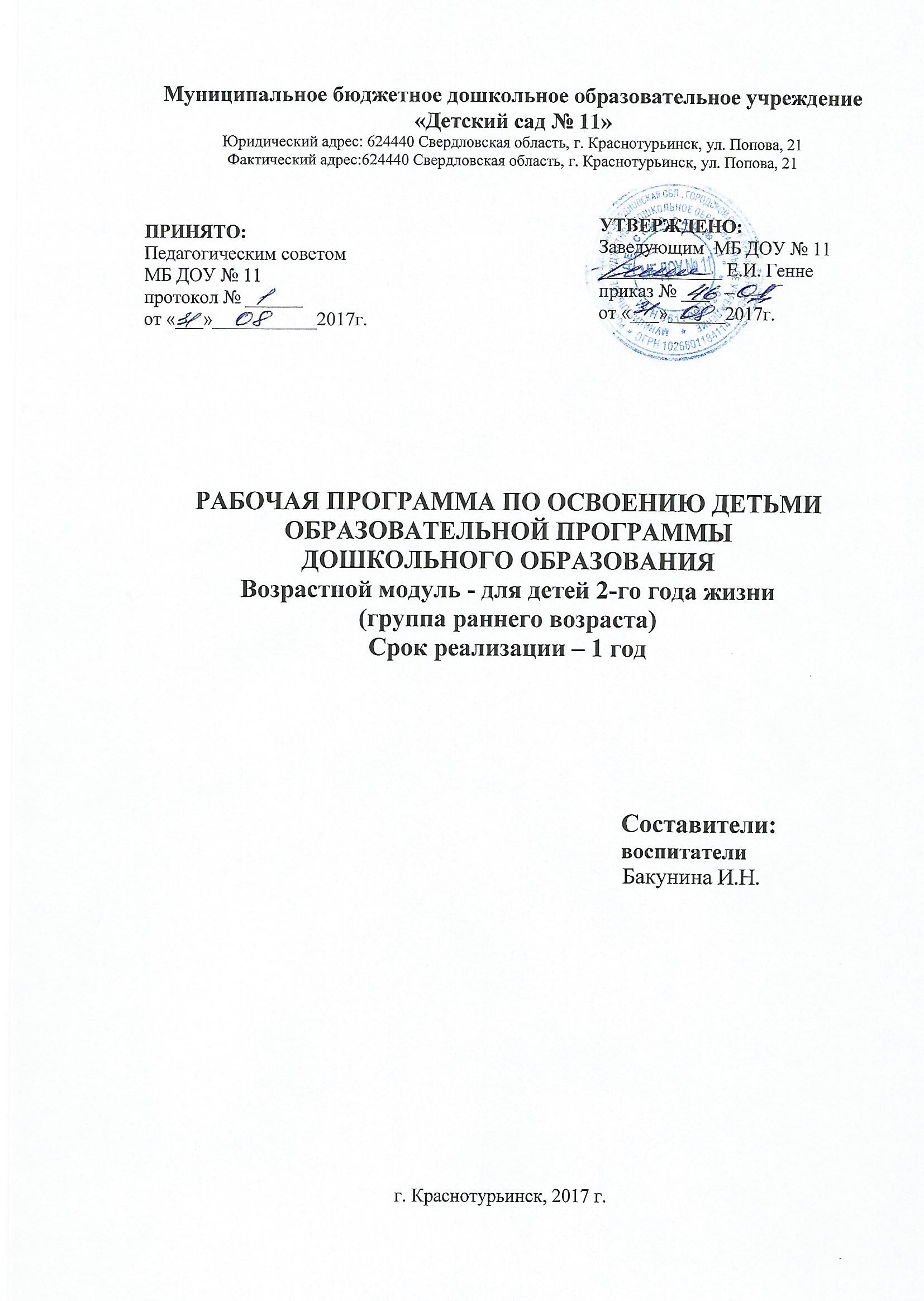 I. ЦЕЛЕВОЙ РАЗДЕЛПояснительная запискаДанная рабочая программа (далее – Программа) составлена на основе образовательной программыдошкольного образования муниципального бюджетного дошкольного образовательного учреждения «Детский сад № 11» (далее – МБ ДОУ № 11).Рабочая программа – это нормативный документ, характеризующий систему организации образовательной деятельности.Цель разработки рабочей программы – планирование, организация и управление образовательно-воспитательным процессом.Задачи по разработке рабочей программы – определение содержания, объема, методических подходов, порядка изучения тем с учетом особенностей образовательного процесса и контингента воспитанников в текущем учебном году. В связи с потребностью осуществления образовательной деятельности на 2015 – 2016 учебный год Программа рассчитана на детей от 1,5 до 2 лет в группе общеразвивающей направленности.Программа реализуется на государственном языке Российской Федерации – русском языке. Режим работы группы устанавливается исходя из потребностей семьи и возможностей бюджетного финансирования. Группа функционирует в режиме полного дня (10,5 часов) и пятидневной рабочей недели с 7.15 до 17.45, выходные дни - суббота и воскресенье. Программа разработана в соответствиис современными нормативными документами:-Законом Российской Федерации от 29.12.2012 N 273-ФЗ «Об образовании в Российской Федерации» (с изменениями);- Приказом Министерства образования и науки РФ от 17 октября 2013 г. N 1155 "Об утверждении федерального государственного образовательногостандарта дошкольного образования";- Комментариями к ФГОС дошкольного образованияМинистерства образования и науки Российской Федерации (Минобрнауки России) Департамент общего образования 28 февраля 2014 год № 08-249 - Постановлением Главного государственного санитарного врача РФ от 15 мая  2013 г. N 26 "Об утверждении СанПиН 2.4.1.3049-13 "Санитарно-эпидемиологические требования к устройству, содержанию и организации режима  работы дошкольных образовательных организаций";- Приказом Министерства образования и науки РФ от 30 августа 2013 г. N 1014 «Об утверждении Порядка организации и осуществления образовательной  деятельности по основным общеобразовательным программам – образовательным программам дошкольного образования»;- Приказом Министерства здравоохранения и социального развития РФ от 26  августа 2010 г. N 761н "Об утверждении Единого квалификационного справочника должностей руководителей, специалистов и служащих,  раздел "Квалификационные характеристики должностей работников образования";- Приказом Министерства труда и социальной защиты РФ от 18 октября 2013 г. N 544н «Об утверждении профессионального стандарта «Педагог (педагогическая деятельность в сфере дошкольного, начального общего, основного общего, среднего общего образования) (воспитатель, учитель)»;- Уставом муниципального бюджетного дошкольного образовательного учреждения «Детский сад № 11»,утверждённым приказом муниципального органа «Управление образования городского округа Краснотурьинск» от 05.08.2014г. № 178-Д;- Договором об образовании, утвержденным приказом заведующего МБ ДОУ № 11 от 21.05.2014г. № 19-ОД «Об утверждении формы договора об образовании по образовательным программам дошкольного образованиямежду муниципальным бюджетным дошкольным образовательным учреждением«Детский сад № 11» и родителем (законным представителем) воспитанника»,в основе которых заложены следующие принципы:1) поддержка разнообразия детства; сохранение уникальности и самоце123Цнности детства как важного этапа в общем развитии человека, самоценность детства - понимание (рассмотрение) детства как периода жизни значимого самого по себе, без всяких условий; значимого тем, что происходит с ребенком сейчас, а не тем, что этот период есть период подготовки к следующему периоду;2) личностно-развивающий и гуманистический характер взаимодействия взрослых (родителей (законных представителей), педагогических и иных работников Организации) и детей;3) уважение личности ребенка;4) реализация Программы в формах, специфических для детей данной возрастной группы, прежде всего в форме игры, познавательной и исследовательской деятельности, в форме творческой активности, обеспечивающей художественно-эстетическое развитие ребенка.1.2.Цели и задачи реализации Программы Основная ЦЕЛЬ Программы – создание благоприятных условий для успешной адаптации ребенка к детскому саду, целостного развития личности ребёнка, его активности, самостоятельности, эмоциональной отзывчивости к окружающему миру, творческого потенциала. Программные цели реализуются в процессе:предметной деятельности и игры с составными и динамическими игрушками;экспериментирования с материалами и веществами (песок, вода, тесто и пр.), общения со взрослым и совместных игр со сверстниками под руководством взрослого,самообслуживания и действий с бытовыми предметами-орудиями (ложка, совок, лопатка и пр.), восприятия смысла музыки, сказок, стихов, рассматривания картинок, двигательной активности.  1.2.1. ЗАДАЧИОБЯЗАТЕЛЬНОЙ ЧАСТИ Программы, решение которых необходимо для реализации цели:• обеспечение эмоционального комфорта ребенка, преодоление симбиотической связи его с матерью и способствование развитию самостоятельности и независимости; • привлечение внимания детей к сверстникам, обучение их ориентировке на действия партнеров, налаживание гуманных, доброжелательных отношений между детьми; • способствование развитию познавательных процессов (внимание, память, мышление); • обогащение их жизни новыми впечатлениями и положительными эмоциями.1.2.2. ЗАДАЧИЧАСТИ, ФОРМИРУЕМОЙ УЧАСТНИКАМИ ОБРАЗОВАТЕЛЬНЫХ ОТНОШЕНИЙ, сформулированы в соответствии с индивидуальными особенностями воспитанников, социальным заказом и определены с учетом выбранных и согласованных с участниками образовательных отношений парциальных программ:•развитие гармонической и творческой личности ребенка средствами музыкального искусства и музыкально-художественной деятельности.1.3.Принципы организации образовательного процесса1.3.1.Основные принципыформирования и реализации ОБЯЗАТЕЛЬНОЙ ЧАСТИдошкольного образования:• научной обоснованности и практической применимости; • единства воспитательных, развивающих и обучающих целей и задач процесса образования детей дошкольного возраста, в процессе реализации которых формируются такие знания, умения и навыки, которые имеют непосредственное отношение к развитию детей раннего возраста;   • интеграции образовательных областей в соответствии с возрастными возможностями и особенностями воспитанников, спецификой и возможностями образовательных областей; • решение программных образовательных задач в совместной деятельности взрослого и детей и самостоятельной деятельности детей не только в рамках непрерывной образовательной деятельности, но и при проведении режимных моментов в соответствии со спецификой дошкольного образовании;• соответствие критериям полноты, необходимости и достаточности (позволяя решать поставленные цели и задачи при использовании разумного «минимума» материала); • построение образовательного процесса на адекватных возрасту формах работы с детьми. Основной формой работы с дошкольниками и ведущим видом их деятельности является игра.Данные принципы осуществляются на основании следующих психолого-педагогических условий:уважение взрослых к человеческому достоинству детей, формирование и поддержка их положительной самооценки, уверенности в собственных возможностях и способностях;использование в образовательной деятельности форм и методов работы с детьми, соответствующих их возрастным и индивидуальным особенностям (недопустимость как искусственного ускорения, так и искусственного замедления развития детей);построение образовательной деятельности на основе взаимодействия взрослых с детьми, ориентированного на интересы и возможности каждого ребенка и учитывающего социальную ситуацию его развития;поддержка взрослыми положительного, доброжелательного отношения детей друг к другу и взаимодействия детей друг с другом в разных видах деятельности;поддержка инициативы и самостоятельности детей в специфических для них видах деятельности;возможность выбора детьми материалов, видов активности, участников совместной деятельности и общения;защита детей от всех форм физического и психического насилия5;поддержка родителей (законных представителей) в воспитании детей, охране и укреплении их здоровья, вовлечение семей непосредственно в образовательную деятельность.1.3.2.Принципы, заложенные в ЧАСТЬ, ФОРМИРУЕМУЮ УЧАСТНИКАМИ ОБРАЗОВАТЕЛЬНЫХ ОТНОШЕНИЙ:принцип природосообразности предполагает учет индивидуальных физических и психических особенностей ребенка, его самодеятельность (направленность на развитие творческой активности), задачи образования реализуются в определенных природных, климатических, географических условиях, оказывающих существенное влияние на организацию и результативность воспитания и обучения ребенка; принцип культуросообразности предусматривает необходимость учета культурно-исторического опыта, традиций, социально-культурных отношений и практик, непосредственным образом встраиваемых в образовательный процесс;принцип комплексно-тематического планирования;принцип создания непринужденной обстановки, в которой ребенок чувствует себя комфортно, раскрепощенно;целостный подход в решении педагогических задач:а) обогащение детей музыкальными впечатлениями через пение, слушание, игры и пляски, музицирование;б) претворение полученных впечатлений в самостоятельной игровой деятельности;в) приобщение к народной культуре (слушание и пение русских народных песен и полевок, разучивание народных игр и хороводов).1.4. Значимые для разработки и реализации Программы характеристикиСоциокультурные условияСреда социума учитывается при построении образовательных отношений. Социальное партнерство и сотрудничество, обеспечивает  открытость образовательного учреждения и является важным механизмом повышения качества образования.Взаимодействие детского сада с социумом, обеспечивается на основании  договоров, планов совместной работы, а также согласования с родителями использование возможностей среды социума в развитии ребенка.	Взаимодействие МБ ДОУ № 11 с социумом включает в себя: работу с государственными структурами и органами местного самоуправления,взаимодействие с учреждениями здравоохранения,взаимодействие с учреждениями образования, науки и культуры,взаимодействие с общественными организациями.Взаимодействие с каждым из партнеров базируется на следующих принципах: добровольность,равноправие сторон,уважение интересов друг друга,соблюдение законов и иных нормативных актов,обязательность исполнения договоренности,ответственность за нарушение соглашений. В целях охраны и укрепления физического и психического здоровья детей, в том числе эмоционального, как одной из важнейших задач в реализации Программы, МБ ДОУ 
№ 11 взаимодействует:Взаимодействие:- с семьями воспитанников – обеспечение психолого-педагогической поддержки семьи и повышения компетентности родителей (законных представителей) в вопросах е охраны и укрепления здоровья детей; оказание помощи родителям (законным представителям) в охране и укреплении их физического и психического здоровья, в развитии индивидуальных способностей и необходимой коррекции нарушений их развития; поддержка родителей (законных представителей) в охране и укреплении их здоровья.(Форма договора об образовании по  образовательным программам дошкольного образования между муниципальным бюджетным дошкольным образовательным учреждением «Детскийсад № 11» и родителем (законным представителем) воспитанника утверждена приказом заведующего от 21.05.2014г. № 19-ОД);детей на этапе перехода из МБ ДОУ № 11 в начальную общеобразовательную школу;   - с ГБУЗ СО «Городская больница № 1» - медицинское сопровождение по организации оздоровительных и профилактических мероприятий;- с Учредителем – финансовое обеспечение. Климатические условияС учетом особенностей климата, природных условий, состояния экологической обстановки, здоровья населения определяется проведение оздоровительных мероприятий процедур, организация режимных моментов.Природно-климатические условия Северного Урала сложны и многообразны: достаточно длинный весенний и осенний периоды.Процесс воспитания и развития в детском саду является непрерывным, но, тем не менее, график образовательного процесса составляется в соответствии с выделением двух периодов:     1) холодный период - образовательный: (сентябрь-май), составляется определенный режим дня и осуществляется планирование непосредственно образовательной деятельности с детьми в разнообразных формах работы;     2) летний период - оздоровительный (июнь-август), для которого составляется другой режим дня, осуществляется оздоровительная и культурно-досуговая деятельность. Прогулки с детьми в холодный период предусматриваются в соответствии с требованиями СанПиН и режимом/распорядком дня. Рекомендуемая продолжительность ежедневных прогулок составляет 3-4 часа. Продолжительность прогулки определяется в зависимости от климатических условий. При температуре воздуха ниже минус 15 С и скорости ветра более 7 м/с продолжительность прогулки рекомендуется сокращать.Рекомендуется организовывать прогулки 2 раза в день: в первую половину дня и во вторую половину дня - после дневного сна или перед уходом детей домой.Вусловиях холодной уральской зимы, когда световой день  уменьшается до 7 часов, количество прогулок  и совместной деятельности взрослого и детей, осуществляемой  на улице во вторую половину дня, сводится к минимуму. Особое внимание уделяется одежде детей, которая должна соответствовать погодным условиям. На зимних прогулках детям удобнее в утепленных куртках и штанах (комбинезонах) спортивного фасона, чем в тяжелых шубах (для организации подвижных игр).Кадровые условияРеализация Программы обеспечивается руководящими, педагогическими, учебно-вспомогательными, административно-хозяйственными работниками МБ ДОУ № 11. Квалификация педагогических и учебно-вспомогательных работников соответствует квалификационным характеристикам, установленным в Едином квалификационном справочнике должностей руководителей, специалистов и служащих.Специалисты, работающие и взаимодействующие с детьми раннего возраста группы № 1 в МБ ДОУ № 11: воспитатель Мительштет Светлана Валерьевна,имеющая высшее образование, общий стаж -21 год, педагогический стаж -6 лет, соответствие занимаемой должности.воспитатель Бакунина Ирина Николаевна, имеющая среднее профессиональное образование, общий стаж-13 лет, педагогический стаж – 6лет, соответствие занимаемой должности.младший воспитатель: Рычкова Ольга Владимировна,имеющая среднее профессиональное образование,общий стаж – 5 лет.музыкальный руководитель: Овечкина Елена Михайловна, имеющая среднее профессиональное образование, общий и педагогический стаж –25 лет, первую квалификационную категорию.заведующий МБ ДОУ № 11 Генне Елена Ивановна осуществляет общую организацию работы МБ ДОУ № 11. Образование – высшее:   "Российский   государственный профессионально    -      педагогический     университет", специальность  -  социальный педагог; профессиональная    переподготовка:          по     программе   " Менеджмент   организации", квалификация - право     на    ведение   профессиональной   деятельности   в   сфере   муниципального       управления; общий стаж работы - 23 года, стаж педагогической деятельности - 13 лет, в должности руководителя - 11 лет;старший воспитатель (осуществляет методическое сопровождение образовательной деятельности в группе) Мезенцева Наталья Федоровна: высшее профессиональное образование, общий и педагогический стаж – 36 лет; педагог-психолог Лаптева Наталия Владимировна: высшее профессиональное (специальное) образование, общий и педагогический стаж –24 года; старшая медсестра - Фоминых Г.Н., имеющая   среднее специальное образование, и фельдшер Резникова И.В. (высшее специальное образование) осуществляют контроль за физическим развитием детей, сохранением и укреплением здоровья детей группы.Возрастные характеристики воспитанников второго года жизниВ организации образовательного процесса максимально учитываются возрастные характеристики детей раннего (с 1,5 до 2 лет) возраста, данные авторами примерной общеобразовательной программы дошкольного образования «От рождения до школы» под ред. Н.Е. Вераксы, Т.С. Комаровой, М.А. Васильевой:На втором году жизни развивается самостоятельность детей, формируется предметно-игровая деятельность, появляются элементы сюжетной игры. Общение с взрослым носит ситуативно-деловой характер, затем характер делового сотрудничества. Совершенствуются восприятие, речь, наглядно-действенное мышление, чувственное познание действительности. Ежемесячная прибавка в весе составляет 200–250 г, а в росте — 1 см. Продолжается совершенствование строения и функций внутренних органов, костной, мышечной и центральной нервной системы. Повышается работоспособность нервных клеток. Длительность каждого периода активного бодрствования у детей до полутора лет составляет 3–4 часа, у детей двух лет — 4–5,5 часа. На развитие основных движений ребенка частично влияют пропорции его тела: короткие ноги, длинное туловище, большая голова. Малыш до полутора лет часто падает при ходьбе, не всегда может вовремя остановиться, обойти препятствие. Несовершенна и осанка. Вследствие недостаточного развития мышечной системы ребенку трудно долго выполнять однотипные движения, например, ходить с мамой «только за ручку». Для детей второго года жизни характерна высокая двигательная активность. Постепенно совершенствуется ходьба. Дети учатся свободно передвигаться на прогулке: они взбираются на бугорки, ходят по траве, перешагивают через небольшие препятствия, например, палку, лежащую на земле. Исчезает шаркающая походка. В подвижных играх и на музыкальных занятиях дети выполняют боковые шаги, медленно кружатся на месте. В начале второго года дети много и охотно лазают: взбираются на горку, на диванчики, а позже (приставным шагом) и на шведскую стенку, а также перелезают через бревно, подлезают под скамейку, пролезают через обруч. После полутора лет у малышей кроме основных развиваются и подражательные движения (мишке, зайчику). В простых подвижных играх и плясках дети привыкают координировать свои движения и действия друг с другом (при участии не более 8–10 человек). В разных видах деятельности обогащается сенсорный опыт. В процессе знакомства с предметами ребенок слышит названия форм (кубик, кирпичик, шарик, «крыша» — призма), одновременно воспринимая их (гладит предмет, обводит пальцем по контуру, стучит, бросает и т. п.) и уточняя физические качества. При этом происходит и ознакомление с основными фигурами (квадрат, четырехугольник, круг, треугольник). С помощью взрослого ребенок упражняется в установлении сходства и различий между предметами, имеющими одинаковые названия (большой красный мяч — маленький синий мяч, большой белый мишка — маленький черный мишка и т. д.). При обучении и правильном подборе игрового материала дети осваивают действия с разнообразными игрушками: разборными (пирамиды, матрешки и др.), строительным материалом и сюжетными игрушками (куклы с атрибутами к ним, мишки). Эти действия ребенок воспроизводит по подражанию после показа взрослого. Постепенно из отдельных действий складываются «цепочки», и малыш учится доводить предметные действия до результата: заполняет колечками всю пирамиду, подбирая их по цвету и размеру, из строительного материала возводит по образцу, а затем по памяти забор, паровозик, башенку и другие несложные постройки. Значительные перемены происходят и в действиях с сюжетными игрушками. Дети начинают переносить разученное действие с одной игрушкой (кукла) на другие (мишки, зайки); они активно ищут предмет, необходимый для завершения действия (одеяло, чтобы уложить куклу спать, мисочку, чтобы накормить мишку). Воспроизводя подряд 2–3 действия, они сначала не ориентируются на то, как это бывает в жизни: спящую куклу, например, вдруг начинают катать на машинке. К концу второго года жизни в игровых действиях детей уже отражается привычная им жизненная последовательность: погуляв с куклой, кормят ее и укладывают спать. Бытовые действия с сюжетными игрушками дети воспроизводят на протяжении всего периода дошкольного детства. Но при этом дети 3–5 лет и старше устраивают из каждого действия «многозвеньевой ритуал». Перед едой кукле вымоют руки, завяжут салфетку, проверят, не горяча ли каша, кормить будут ложкой, а пить дадут из чашки. Всего этогона втором году жизни нет. Ребенок просто подносит миску ко рту куклы. Аналогично он поступает и в других ситуациях. Этими особенностями объясняется простота подбора сюжетных игрушек и атрибутов к ним. На втором году жизни из отдельных действий складываются элементы деятельности, свойственной дошкольному детству: предметная с характерным для нее сенсорным уклоном, конструктивная и сюжетная игра. В предметной деятельности появляются соотносящие и орудийные действия. Успехи в развитии предметно-игровой деятельности сочетаются с ее неустойчивостью. Имея возможность приблизиться к любому предмету, попавшему в поле зрения, ребенок бросает то, что держит в руках, и устремляется к нему. Постепенно он с помощью взрослого учится доводить начатое до конца, добиваясь результата. Второй год жизни — период интенсивного формирования речи. Связи между предметом, действием и словами, их обозначающими, формируются в 6–10 раз быстрее, чем в конце первого года жизни. Дети усваивают названия предметов, действий, обозначения некоторых качеств и состояний. Благодаря этому можно организовать деятельность и поведение малышей, формировать и совершенствовать восприятие, в том числе составляющие основу сенсорного воспитания. В процессе разнообразной деятельности с взрослыми дети усваивают, что одно и то же действие может относиться к разным предметам: «надень шапку, надень колечки на пирамидку» и т. д. Важным приобретением речи и мышления является формирующаяся на втором году жизни способность обобщения. Слово в сознании ребенка начинает ассоциироваться не с одним предметом, а обозначать все предметы, относящиеся к этой группе, несмотря на различия по цвету, размеру и даже внешнему виду (кукла большая и маленькая, голышом и одетая, кукла-мальчик и кукла-девочка). Способность обобщения позволяет детям узнавать предметы, изображенные на картинке, в то время как в начале года на просьбу показать какой-либо предмет малыш ориентировался на случайные несущественные признаки. Так, словом кх он мог обозначать и кошку, и меховой воротник.Малыш привыкает к тому, что между предметами существуют разные связи, а взрослые и дети действуют в разных ситуациях, поэтому ему понятны сюжетные инсценировки (показ игрушек, персонажей кукольного и настольного театра). Впечатления от таких показов, заинтересованного рассматривания сохраняются в памяти. Поэтому дети старше полутора лет способны поддерживать диалог-воспоминание с взрослым о недавних событиях или вещах, связанных с их личным опытом: «Кто гулял?» — «Что видели?» — «Собачку». — «Кого кормили зернышками?» — «Птичку».Активный словарь на протяжении года увеличивается неравномерно. К полутора годам он равен примерно 20–30 словам. После 1 года 8–10 месяцев происходит скачок, развивается активно используемый словарь. В нем много глаголов и существительных, встречаются простые прилагательные и наречия (тут, там, туда и т. д.), а также предлоги.Упрощенные слова (ту-ту, ав-ав) заменяются обычными, пусть и несовершенными в фонетическом отношении. После полутора лет ребенок чаще всего воспроизводит контур слова (разное число слогов), наполняя его звуками-заместителями, более или менее близкими по звучанию слышимому образцу. Попытки улучшить произношение, повторяя слово за взрослым, в этом возрасте не приносят успеха. Это становится возможным лишь на третьем году жизни. Ребенок в большинстве случаев после полутора лет правильно произносит губно-губные звуки (п, б, м), передние небноязычные (т, д, н), задние небноязычные (г, х). Свистящие, шипящие и сонорные звуки, а также слитные фонемы в словах, произносимых ребенком, встречаются крайне редко. Вначале произносимое ребенком слово является целым предложением. Так, слова «бах, упала» в одних случаях обозначают, что малыш уронил игрушку, в других — что он сам упал и ушибся. К полутора годам в высказываниях детей появляются двухсловные предложения, а в конце второго года обычным становится использование трех-, четырехсловных предложений. Ребенок старше полутора лет активно обращается к взрослым с вопросами. Но выражает их преимущественно интонационно: «Ия куся?» — то есть «Ира кушала?» Вопросительными словами дети пользуются реже, но могут спросить: «Где платок?», «Баба куда пошла?», «Это что?» Дети учатся выполнять словесные просьбы взрослого в пределах видимой, наглядной ситуации. На втором году жизни ребенок усваивает имена взрослых и детей, с которыми общается повседневно, а также некоторые родственные отношения (мама, папа, бабушка). Он понимает элементарные человеческие чувства, обозначаемые словами «радуется», «сердится», «испугался», «жалеет». В речи появляются оценочные суждения: «плохой», «хороший», «красивый». Совершенствуется самостоятельность детей в предметно-игровой деятельности и самообслуживании. Малыш постепенно овладевает умением самостоятельно есть любую пищу, умываться и мыть руки, приобретает навыки опрятности, аккуратности. Активный словарь на протяжении года увеличивается неравномерно. К полутора годам он равен примерно 20–30 словам. После 1 года 8–10 месяцев происходит скачок, развивается активно используемый словарь. В нем много глаголов и существительных, встречаются простые прилагательные и наречия (тут, там, туда и т. д.), а также предлоги. Упрощенные слова (ту-ту, ав-ав) заменяются обычными, пусть и несовершенными в фонетическом отношении. После полутора лет ребенок чаще всего воспроизводит контур слова (разное число слогов), наполняя его звуками-заместителями, более или менее близкими по звучанию слышимому образцу. Попытки улучшить произношение, повторяя слово за взрослым, в этом возрасте не приносят успеха. Это становится возможным лишь на третьем году жизни. Ребенок в большинстве случаев после полутора лет правильно произносит губно-губные звуки (п, б, м), передние небноязычные (т, д, н), задние небноязычные (г, х). Свистящие, шипящие и сонорные звуки, а также слитные фонемы в словах, произносимых ребенком, встречаются крайне редко. Вначале произносимое ребенком слово является целым предложением. Так, слова «бах, упала» в одних случаях обозначают, что малыш уронил игрушку, в других — что он сам упал и ушибся. К полутора годам в высказываниях детей появляются двухсловные предложения, а в конце второго года обычным становится использование трех-, четырехсловных предложений. Ребенок старше полутора лет активно обращается к взрослым с вопросами. Но выражает их преимущественно интонационно: «Ия куся?» — то есть «Ира кушала?» Вопросительными словами дети пользуются реже, но могут спросить: «Где платок?», «Баба куда пошла?», «Это что?» Дети учатся выполнять словесные просьбы взрослого в пределах видимой, наглядной ситуации. На втором году жизни ребенок усваивает имена взрослых и детей, с которыми общается повседневно, а также некоторые родственные отношения (мама, папа, бабушка). Он понимает элементарные человеческие чувства, обозначаемые словами «радуется», «сердится», «испугался», «жалеет». В речи появляются оценочные суждения: «плохой», «хороший», «красивый». Совершенствуется самостоятельность детей в предметно-игровой деятельности и самообслуживании. Малыш постепенно овладевает умением самостоятельно есть любую пищу, умываться и мыть руки, приобретает навыки опрятности, аккуратности.Расширяется ориентировка в ближайшем окружении. Знание того, как называются части помещения группы (мебель, одежда, посуда), помогает ребенку выполнять несложные (состоящие из одного, а к концу года из 2–3 действий) поручения взрослых. Постепенно он привыкает соблюдать элементарные правила поведения, обозначаемые словами «можно», «нельзя», «нужно». Общение с взрослым носит деловой, объектно-направленный характер.На втором году закрепляется и углубляется деловое сотрудничество с взрослым, потребность общения с ним по самым разным поводам. При этом к двум годам дети постепенно переходят от языка жестов, мимики, выразительных звукосочетаний к выражению просьб, желаний, предложений с помощью слов и коротких фраз. Так речь становится основным средством общения с взрослым, хотя в этом возрасте ребенок охотно говорит только с близкими, хорошо знакомыми ему людьми. На втором году жизни между детьми сохраняется и развивается тип эмоционального взаимообщения. Они самостоятельно играют друг с другом (по двое-трое) в разученные ранее при помощи взрослого игры («Прятки», «Догонялки»). Однако опыт взаимообщения у детей невелик, и основа его еще не сформирована. Имеет место непонимание со стороны предполагаемого партнера. Ребенок может расплакаться и даже ударить жалеющего его. Он активно протестует против вмешательства в свою игру. Игрушка в руках другого гораздо интереснее для малыша, чем та, что стоит рядом. Отобрав игрушку у соседа, но не зная, что делать дальше, малыш просто бросает ее. Воспитателю следует пресекать подобные факты, чтобы у детей не пропало желание общаться. Взаимообщение детей в течение дня возникает, как правило, в предметно-игровой деятельности и режимных процессах, а поскольку предметноигровые действия и самообслуживание только формируются, самостоятельность, заинтересованность в их выполнении следует всячески оберегать. Детей приучают соблюдать «дисциплину расстояния», и они сначала осваивают умение играть и действовать рядом, не мешая друг другу, а затем играть вместе по 2–3 человека, вести себя в группе соответствующим образом: не лезть в тарелку соседа, подвинуться на диванчике, чтобы мог сесть еще один ребенок, не шуметь в спальне и т. д. При этом они пользуются простыми словами: «на» («возьми»), «дай», «пусти», «не хочу» и др. На фоне «охраны» деятельности каждого малыша нужно формировать совместные действия. Сначала по подсказке взрослого, а к двум годам самостоятельно дети способны помогать друг другу: принести предмет, необходимый соседу для продолжения игры (кубики, колечки для пирамидки, одеяло для куклы). Подражая маме или воспитателю, один малыш пытается «накормить, причесать» другого. Возможны несложные плясовые действия малышей парами на музыкальных занятиях.Одним из главных приобретений второго года жизни можно считать совершенствование основных движений, особенно ходьбы. Подвижность ребенка порой даже мешает ему сосредоточиться на спокойных занятиях. Наблюдается быстрое и разноплановое развитие предметно-игрового поведения, благодаря чему к концу пребывания детей во второй группе раннего возраста у них формируются компоненты всех видов деятельности, характерных для периода дошкольного детства. Происходит быстрое развитие разных сторон речи и ее функций. Хотя темп развития понимания речи окружающих по-прежнему опережает умение говорить, в конце второго года активный словарь состоит уже из 200–300 слов. С помощью речи можно организовать поведение ребенка, а речь самого малыша становится основным средством общения с взрослым. С одной стороны, возрастает самостоятельность ребенка во всех сферах жизни, с другой — он осваивает правила поведения в группе (играть рядом, не мешая другим, помогать, если это понятно и несложно). Все это является основой для развития в будущем совместной игровой деятельности.В ЧАСТИ, ФОРМИРУЕМОЙ УЧАСТНИКАМИ ОБРАЗОВАТЕЛЬНЫХ ОТНОШЕНИЙ, учитываются следующие возрастные особенности:Ранний возраст: для детей характерна повышенная потребность в получении информации; больше объем долговременной памяти; с момента рождения начинает функционировать смысловое восприятие мира и речи, основанное на образах.На втором-третьем году жизни у ребенка развивается  музыкальное восприятие, возрастает интерес и стремление вслушиваться в музыку, что-то извлечь из нее, отличить одно произведение от другого, развивается память, ребенок уже готов к активному запоминанию музыки. Чем ярче, эмоциональнее и образнее музыкальное произведение, тем быстрее и легче оно войдет в память ребенка. Детей данного возраста привлекает исполнительство как возможность выразить свои впечатления от услышанной музыки. Это сензитивный период для развития общих и специальных способностей.Так как в силу возрастных особенностей дети не всегда могут осмыслить значение того или иного календарного события, детямдается возможность принять в нем посильное участие, посмотреть выступления других детей и воспитателей и в какой-то мере проявить свои творческие способности (станцевать, спеть песенку или частушку, принять участие в веселой игре).Индивидуальные особенности воспитанников второго года жизниГендерная принадлежность1.5. Планируемые результаты освоения Программы Планируемые результаты освоения Программы представлены в виде целевых ориентиров дошкольного образования, которые представляют собой социально-нормативные возрастные характеристики возможных достижений ребенка на этапе завершения уровня дошкольного образования.Целевые ориентиры не зависят от форм реализации Программы, а также от ее характера, особенностей развития детей. Целевые ориентиры не подлежат непосредственной оценке, в том числе в виде педагогической диагностики (мониторинга), и не являются основанием для их формального сравнения с реальными достижениями детей, не сопровождаются проведением промежуточных аттестаций и итоговой аттестации воспитанников.Целевые ориентиры направлены на:-  построение образовательной политики с учетом целей Программы;- решения задач:- её формирования;- анализ профессиональной деятельности;- взаимодействие с семьей;- информирование родителей (законных представителей) и общественности относительно целей реализации Программы1.5.1. Планируемые результатыОБЯЗАТЕЛЬНОЙ ЧАСТИПрограммыК целевым ориентирам дошкольного образования относятся следующие социально-нормативные возрастные характеристики возможных достижений ребенка:ребенок:- интересуется окружающими предметами и активно действует с ними; эмоционально вовлечен в действия с игрушками и другими предметами, стремится проявлять настойчивость в достижении результата своих действий;.использует специфические, культурно фиксированные предметные действия, знает назначение бытовых предметов (ложки, расчески, карандаша и пр.) и умеет пользоваться ими; владеет простейшими навыками самообслуживания; стремится проявлять самостоятельность в бытовом и игровом поведении;владеет активной речью, включенной в общение; может обращаться с вопросами и просьбами, понимает речь взрослых; знает названия окружающих предметов и игрушек;- стремится к общению со взрослыми и активно подражает им в движениях и действиях; появляются игры, в которых ребенок воспроизводит действия взрослого;- проявляет интерес к сверстникам; наблюдает за их действиями и подражает им;- проявляет интерес к стихам, песням и сказкам, рассматриванию картинки, стремится двигаться под музыку; эмоционально откликается на различные произведения культуры и искусства;- у ребенка развита крупная моторика, он стремится осваивать различные виды движения (бег, лазанье, перешагивание и пр.).1.5.2. Планируемые результатыЧАСТИПрограммы, ФОРМИРУЕМОЙ УЧАСТНИКАМИ ОБРАЗОВАТЕЛЬНЫХ ОТНОШЕНИЙ:ребенок проявляет творческую активность в воплощении разнообразных, сменяющих друг друга замыслов и реализации их в различных видах детской деятельности;ребенок умеет создавать художественный образ в разных видах продуктивной деятельности, в процессе преобразования создавать новый продукт;приобретает способность к эмоционально-чувственному восприятию, нравственно-эстетическим суждениям и передаче своего отношения к произведениям художественного, изобразительного, театрального, музыкального искусства;ребенок способен импровизировать и выбирать средства для самовыражения, включаться в различные формы коллективной творческой деятельности.II. СОДЕРЖАТЕЛЬНЫЙ РАЗДЕЛ	2.1. Содержание психолого–педагогической работы с детьми раннего возраста 	2.1.1.  Работа с детьми раннего возраста в период адаптацииВ группе раннего возраста осуществляется психолого-педагогическое сопровождение детей в период адаптации.  Работа по адаптации  детей к условиям ДО призвана интегрировать усилия специалистов в рамках данного направления работы с обязательным привлечением семей воспитанников к вопросам социально-педагогической адаптации детей. Работа с детьми в период адаптации предусматривает проведение мероприятий как в начале года, так и в течение всего периода пребывания ребенка в дошкольном учреждении. Основными направлениями  по решению проблем адаптации воспитанников МБ ДОУ № 11 определяются: • Образовательное направление  для детей. • Социально-педагогическое для  родителей и членов их семей. 	Цель: • создать условия для успешной адаптации ребенка раннего возраста к условиям дошкольного учреждения на основе интеграции; привлекать родителей как активных участников в выборе адекватных путей воспитания и развития малыша.   Задачи:  • создать условия для адекватной возрасту социализации ребенка; • формировать представления о социальном мире и о себе в нем; • воспитывать социальные чувства, эмоционально – оценочные отношения к окружающей действительности; • формировать активную позицию во взаимодействии с миром, обеспечивающую социальную устойчивость ребенка; • определить основные направления деятельности МБ ДОУ № 11 с родителями в период адаптации ребенка.Принципы:• гуманизма (самоценность личности, право выбора, свобода); • целостности(единство и интеграция всех сторон развития, средств, путей и инструментов); • непрерывности: последовательность, преемственность в развитии личности; Принципы работы с  семьями:  • индивидуально-дифференцированный подход (корректная помощь семье в ситуации кризиса, взаимоподдержка в рамках родительского сообщества); • систематичность и последовательность (воспитатели обеспечивают постоянный контакт с семьей, включают родителей в деятельность ДОУ в течение всего периода адаптации ребенка); • доверительные, равно партнёрские отношения между педагогами и членами семей воспитанников; • уважение норм и ценностей семьи;  	В работе с детьми определяются основные критерии для наблюдения за ребенком в период адаптации:• Эмоциональное состояние. • Поведение ребенка в момент расставания и встречи родных. • Особенности аппетита. • Особенности периода засыпания и сна. • Отношение к предметному миру и игрушкам. • Речевая активность. • Двигательная активность. • Общее состояние организма. • Взаимодействие со взрослыми. • Взаимодействие со сверстниками. Воспитатель проводит  каждодневное наблюдение за детьми в процессе адаптационного периода и заполняет карты индивидуального наблюдения за ребенком. Лист адаптации Фамилия, имя ребенка_______________________________ Дата рождения_____________________________________ Возраст при поступлении _____________________________   Условные обозначения:  положительно  + неустойчиво   + – отрицательно  – болел    б  дома      д2.1.2. Образовательная деятельность в соответствии с направлениями развития ребенка, представленными пятью образовательными модулями.Программа определяет содержание образовательной деятельности с детьми от 1,5 до 2 лет.Программа обеспечивает развитие личности детей раннего возраста в различных видах общения и деятельности с учетом их возрастных, индивидуальных, психологических и физиологических особенностей.Программа сформирована как программа психолого-педагогической поддержки позитивной социализации и индивидуализации, развития личности детей раннего возраста и определяет комплекс основных характеристик дошкольного образования (объем, содержание и планируемые результаты в виде целевых ориентиров дошкольного образования).Содержание Программы определено с учетом примерной основной образовательной программой дошкольного образования «От рождения до школы» под ред.Н.Е. Вераксы, Т.С. Комаровой, М.А. Васильевой. Содержание Программыобеспечивает развитие личности, мотивации и способностей детей в различных видах деятельности и охватывает следующие структурные единицы, представляющие определенные направления развития и образования детей (далее - образовательные области):социально-коммуникативное развитие;познавательное развитие; речевое развитие;художественно-эстетическое развитие;физическое развитие.Конкретное содержание указанных образовательных областей определяется возрастными и индивидуальными особенностей детей и реализовывается в различных видах деятельности:- предметная деятельность и игры с составными и динамическими игрушками; - экспериментирование с материалами и веществами, - общение с взрослым и совместные игры со сверстниками,- самообслуживание и действия с бытовыми предметами-орудиями, - восприятие смысла музыки, сказок, стихов, рассматривание картинок,- двигательная активность (деятельность).Содержание Программы представлено двумя частями: обязательной частью и частью, формируемой участниками образовательных отношений. Обе части являются взаимодополняющими и необходимыми.Обязательная часть Программы определяет комплексность подхода, обеспечивая развитие детей во всех пяти взаимодополняющих образовательных областях Часть, формируемая участниками образовательных отношений, представлена выбранными и разработанными самостоятельно участниками образовательных отношений Программами, направленными на развитие детей в одной или нескольких образовательных областях, видах деятельности и культурных практиках (далее - парциальные образовательные программы), методиками, формами организации образовательной работы.Объем обязательной части Программы составляет не менее 60%от ее общего объема; части, формируемой участниками образовательных отношений - не более 40%,что соответствует ФГОС ДО.	2.1.2.1.Модуль 1.  Образовательная область «Физическое развитие» Содержание образовательной области «Физическое развитие» направлено на решение следующих задач:- укрепление здоровья детей, их закаливание, развитие основных видов движения;- создание условий, способствующих развитию двигательной активности;- предупреждение утомления детей;- формированию культурно-гигиенические навыков и навыков самообслуживания. Воспитание культурно-гигиенические навыков и навыков самообслуживания.Поддерживать стремление детей к самостоятельности.Продолжать учить мыть руки перед едой и по мере загрязнения, пользоваться личным полотенцем, с частичной помощью взрослого съедать положенную порцию. Закреплять умение пользоваться салфеткой, после еды благодарить взрослых, задвигать стул.Содействовать активному участию детей в процессах, связанных с прогулкой и сном. К 1 году 7 месяцам приучать раздеваться с небольшой помощью взрослого (снимать шапку, валенки, рейтузы, расстегнутые туфли, шорты и колготки). К 2 годам под контролем взрослого выполнять отдельные действия: снимать и надевать перечисленные одежду и обувь в определенном порядке. Приучать детей к опрятности, аккуратности. К 2 годам учить с помощью взрослого пользоваться носовым платком, приводить в порядок одежду, прическу, аккуратно и в определенной последовательности складывать одежду, ставить на место обувь. Учить бережно относиться к вещам. Обращать внимание детей на порядок в группе. Способствовать выработке навыка регулировать собственные физиологические отправления (к 2 годам).Развитие движенийСоздавать условия, побуждающие детей к двигательной активности; содействовать развитию основных движений. Учить ходить в прямом направлении, сохраняя равновесие и постепенно включая движения рук; влезать на стремянку и слезать с нее; подлезать, перелезать; отталкивать предметы при бросании и катании; выполнять движения совместно с другими детьми.Подвижные игрыФормировать у детей устойчивое положительное отношение к подвижным играм. Ежедневно проводить подвижные игры с использованием игрушки и без нее. Развивать основные движения детей (ходьба, ползание и лазанье, катание и бросание мяча). Формировать умение двигаться стайкой в одном направлении, не мешая друг другу.Развивать умение внимательно слушать взрослого, действовать по сигналу.Принципы физического развития:Дидактические:• систематичность и последовательность• развивающее обучение• доступность• воспитывающее обучение• учет индивидуальных и возрастных особенностей• активность ребенка• наглядностьСпециальные• непрерывность• последовательность наращивания тренирующих воздействий• цикличностьГигиенические• сбалансированность нагрузок• рациональность чередования деятельности и отдыха• возрастная адекватность• оздоровительная направленность всего образовательного процесса• осуществление личностно-ориентированного обучения и воспитанияМетоды физического развития:Наглядный• Наглядно-зрительные приемы(показ физическихупражнений, использованиенаглядных пособий,имитация, зрительныеориентиры)• Наглядно-слуховые приемы(музыка, песни)• Тактильно-мышечные приемы(непосредственнаяпомощь воспитателя)Словесный• Объяснения, пояснения, указания• Подача сигналов• Вопросы к детям• Образный сюжетный рассказ• Словесная инструкцияПрактический• Повторение упражнений без изменения и с изменениями• Проведение упражнений в игровой формеСредства физического развития:• Двигательная активность• Эколого-природные факторы (солнце, воздух, вода)• Психогигиенические факторы (гигиена сна, питания)Формы физического развития:• Самостоятельная двигательно-игровая деятельность детей• Индивидуальное развитие движений• Подвижные игры• Утренняя гимнастика• Музыкальные занятия• Физкультурные упражнения на прогулке• Закаливающие процедуры• Гимнастика пробуждения2.1.2.2. Модуль 2. Образовательная область «Социально-коммуникативное развитие» Усвоение ребёнком общественного опыта происходит в процессе становления предметно-игровой деятельности. Познание окружающей жизни протекает в игре, в том числе сюжетной.Именно в этот период (с 1,5 до 2 лет) малыш начинает осознавать, что имеет индивидуальное имя, которое слышит, узнаёт, ласковые варианты которого знает. Ребёнок выделяет себя как персону.Данная образовательная область реализуется через решение следующих задач:Поощрять самостоятельную деятельность детей. Побуждать к самостоятельности и экспериментированию с разнообразными дидактическими материалами. Формировать игровые действия с разнообразными сюжетными игрушками, умение использовать предметы-заместители. Учить играть, не мешая сверстникам. Формировать умение играть вместе, сдерживать свои желания. Формировать способности попросить, подождать.Формировать навыки культуры поведения: здороваться, прощаться, благодарить.Поощрять доброжелательное отношение ребенка к сверстникам, побуждать запоминать их имена. Побуждать к сочувствию и отзывчивости.Формировать умение действовать с игрушками, предметами ближайшего окружения в соответствии с их особенностями и назначением; подражать игровым действиям взрослого, отображать в игре по подражанию, образцу знакомые жизненные ситуации. СОДЕРЖАНИЕ ПСИХОЛОГО-ПЕДАГОГИЧЕСКОЙ РАБОТЫ	Классификация игр детей раннего возраста2.1.2.3. Модуль № 3. Образовательная область «Познавательное развитие» Образовательная область «Познавательное развитие» реализуется через решение следующих задач:Использовать окружающую обстановку и общение с ребенком для развития его восприятия, мышления, внимания, памяти. Развивать познавательную и двигательную активность детей во всех видах игр.Использовать окружающую обстановку и общение с ребенком для развития его восприятия, мышления, внимания, памяти. Формировать умение действовать с игрушками, предметами ближайшего окружения в соответствии с их особенностями и назначением; подражать игровым действиям взрослого, отображать в игре по подражанию, образцу знакомые жизненные ситуации. Развивать познавательную активность детей во всех видах игр.СОДЕРЖАНИЕ ПСИХОЛОГО-ПЕДАГОГИЧЕСКОЙ РАБОТЫИгры-занятия с дидактическим материалом Продолжать обогащать сенсорный опыт детей. Развивать умение различать предметы по величине: с помощью взрослого собирать пирамидку из 4—5 колец (от большого к маленькому), из 4—5 колпачков. Формировать умение подбирать крышки (круглые, квадратные) к коробочкам и шкатулкам соответствующих форм; собирать двухместные дидактические игрушки (матрешки, бочонки), составлять разрезные картинки из двух частей (пирамидка, яблоко и др.).Упражнять в соотнесении плоскостных фигур (круг, квадрат, треугольник, прямоугольник) с отверстиями дидактической коробки. Проводить дидактические игры на развитие слухового внимания («Кто в домике живет?», «Кто нас позвал?» и т. д.). Развивать умение различать четыре цвета (красный, синий, желтый, зеленый); по предложению взрослого отбирать предметы определенного цвета. Использовать специальные дидактические пособия: помогать детям соотносить цвет и форму грибочков и втулочек с цветовым полем, плоскостные и объемные предметы с фигурными отверстиями коробок и столиков. Предоставлять возможность самостоятельно играть с дидактическими игрушками, мелким и крупным строительным материалом. Игры-занятия со строительным материалом (настольным, напольным).Продолжать знакомить детей с некоторыми формами (кубик, кирпичик, призма, цилиндр), «опредмечивая» их (цилиндр — столбик, труба). Знакомить со способами конструирования — прикладыванием, накладыванием. Побуждать совместно с взрослым обыгрывать постройки, использовать для игр сюжетные игрушки. Формировать умение пользоваться знакомыми формами строительного материала и элементами пластмассовых конструкторов при сооружении собственных разнообразных построек. В летнее время на прогулке проводить игры с природными материалами. Сочетать игры с песком с играми со строительным материалом, игры с водой — с сюжетными играми. Развивать умение выкладывать камешками, ракушками, шишками изображенные взрослым на песке знакомые фигуры.Поощрять самостоятельное включение детьми в сюжетные игры природного материала в качестве предметов-заместителей (листик — тарелка).	Формы организации образовательной деятельности• Чтение художественной литературы• Конструктивная деятельность• Экспериментирование и опыты• Музыка• Игры (сюжетно-ролевые, театрализованные, подвижные)• Наблюдения• Трудовая деятельность (самообслуживание)• Развлечения• Индивидуальные беседы2.1.2.4. Модуль 4. Образовательнаяобласть «Речевое развитие» Содержание образовательной области «Речевое развитие» направлено на решение следующих задач:Расширять ориентировку детей в ближайшем окружении, пополнять запас понимаемых слов и активный словарь, развивать потребность в речевом общении. Формировать умение понимать слова, обозначающие названия предметов, действия.Формировать умение понимать простые предложения, небольшие рассказы.Содействовать формированию умения выражать словами, а затем короткими предложениями свои потребности и желания, отвечать на вопросы взрослого.СОДЕРЖАНИЕ ПСИХОЛОГО-ПЕДАГОГИЧЕСКОЙ РАБОТЫПонимание речи. Расширять запас понимаемых слов, обозначающих части тела ребенка и его лица. Называть детям цвет предметов (красный, синий, желтый, зеленый), размер (большой, маленький), форму (кубик, кирпичик, крыша-призма), состояние (чистый, грязный), а также место нахождения предмета (здесь, там); временные (сейчас) и количественные (один и много) отношения (к концу года). Закреплять умение детей с помощью взрослого подбирать знакомые предметы по цвету.Развивать умение понимать слова, обозначающие способы передвижения животных (летает, бегает и т. п.), способы питания (клюет, лакает и т. п.), голосовые реакции (мяукает, лает и т. п.); способы передвижения человека (идет, бежит и т. п.). Развивать умение понимать предложения с предлогами в, на.Развивать умение узнавать и показывать знакомые предметы независимо от их размера и цвета (мяч большой и маленький, красный и синий и т. п.); соотносить одно и то же действие с несколькими предметами (кормить можно куклу, мишку, слоника и т. п.). Содействовать пониманию сюжетов небольших инсценировок с игрушками, спектаклей кукольного театра о событиях, знакомых детям по личному опыту. Активная речьПоощрять замену звукоподражательных слов общеупотребительными (вместо ав-ав — собака и т. п.). Предлагать образцы правильного произношения слов, побуждать детей к подражанию.Продолжать расширять и обогащать словарный запас: • существительными, обозначающими названия игрушек, одежды, обуви, посуды, наименования транспортных средств; • глаголами, обозначающими бытовые (есть, умываться и т. п.), игровые (катать, строить и т. п.) действия, действия, противоположные по значению (открывать — закрывать, снимать — надевать и т. п.); • прилагательными, обозначающими цвет, величину предметов; • наречиями (высоко, низко, тихо). Формировать умение детей составлять фразы из трех и более слов, правильно употреблять грамматические формы; согласовывать существительные и местоимения с глаголами; употреблять глаголы в настоящем и прошедшем времени; использовать предлоги (в, на).Предлагать образцы употребления вопросительных слов (кто, что, куда, где). Способствовать формированию интонационной выразительности речи.Способствовать развитию потребности детей в общении посредством речи. Подсказывать им поводы для обращения к взрослым и сверстникам (попроси; поблагодари; предложи; посмотри, кто пришел, и скажи нам и т. д.).Чтение художественной литературы Приучать слушать и понимать короткие, доступные по содержанию народные песенки, потешки, сказки, а также авторские произведения (проза, стихи). Сопровождать чтение (рассказывание) показом картинок, игрушек.Приучать детей слушать хорошо знакомые произведения без наглядного сопровождения.Предоставлять возможность повторять вслед за взрослым некоторые слова стихотворного текста и выполнять несложные действия, о которых говорится в поэтическом произведении.Обращать внимание на интонационную выразительность речи детей.Методы развития речи:Наглядные:• Непосредственное наблюдение и его разновидности (наблюдение в природе)• Опосредованное наблюдение (изобразительная наглядность: рассматриваниеигрушек и картин, рассказывание по игрушками картинам)Словесные:• Чтение и рассказывание художественных произведений• Заучивание наизустьПрактические:• Дидактические игры, игры-драматизации, инсценировки, дидактические упражнения, пластические этюды, хороводные игрыСредства развития речи:• Общение взрослых и детей• Культурная языковая среда• Обучение родной речи на занятиях• Художественная литература• Изобразительное искусство, музыка, театр• Занятия по другим разделам программы2.1.2.5. Модуль 5.  Образовательная область «Художественно-эстетическое развитие» Содержание образовательной области «Художественно-эстетическое развитие» направлено на:развитие эстетического восприятия;привлечение внимания детей к запахам, звукам, форме, цвету, размеру резко контрастных предметов;формирование умения рассматривать картинки, иллюстрации;развитие интереса к музыке, поддерживанию радостного состояния при прослушивании произведения;расширению музыкальных впечатлений, обогащению слухового опыта ребенка;развитию пониманиявзаимосвязи музыки и движений;побуждению к подражанию певческим интонациям взрослого, к простейшим ритмическим движениям под музыку.СОДЕРЖАНИЕ ПСИХОЛОГО-ПЕДАГОГИЧЕСКОЙ РАБОТЫМузыкальное воспитание Создавать у детей радостное настроение при пении, движениях и игровых действиях под музыку. Вызывать эмоциональный отклик на музыку с помощью самых разнообразных приемов (жестом, мимикой, подпеванием, движениями), желание слушать музыкальные произведения. Неоднократно повторять с детьми произведения, с которыми их знакомили ранее (на первом году жизни и в течение этого года).Начинать развивать у детей музыкальную память. Вызывать радость от восприятия знакомого музыкального произведения, желание дослушать его до конца. Помогать различать тембровое звучание музыкальных инструментов (дудочка, барабан, гармошка, флейта), показывать инструмент (один из двух или трех), на котором взрослый исполнял мелодию. При пении стимулировать самостоятельную активность детей (звукоподражание, подпевание слов, фраз, несложных попевок и песенок). Продолжать совершенствовать движения под музыку, учить выполнять их самостоятельно. Развивать умение детей вслушиваться в музыку и с изменением характера ее звучания изменять движения (переходить с ходьбы на притопывание, кружение). Помогать чувствовать характер музыки и передавать его игровыми действиями (мишка идет, зайка прыгает, птичка клюет).Праздники, музыкальные игры, развлечения Приобщать детей к сюжетным музыкальным играм. Формировать умение перевоплощаться при восприятии музыки, которая сопровождает игру. Вызывать радость, чувство удовлетворения от игровых действий. Показывать детям простейшие по содержанию спектакли.Методы музыкального развития• Наглядный:- сопровождение музыкального ряда изобразительным- показ движений• Словесно-слуховой:- пение• Практический:- разучивание песен, танцев• Слуховой:- слушание музыки• Игровой:- музыкальные игры2.2. Примерный комплексно-тематический план образовательной деятельностина 2017-20178 учебный год2.3. Вариативные формы, способы, методы и средства реализации Программы в группе раннего возраста2.3.1. ОБЯЗАТЕЛЬНАЯ ЧАСТЬСоздание условий для развития эмоционального общения детей с взрослыми:- проявление собственной инициативы в установленииэмоциональных контактов с детьми (ласково обращаться к ним, называть по имени, поддерживать ребенкапри переживании им дискомфорта);
- поддержка и поощрение инициативы ребенкав эмоциональном общении (всегда откликаются на стремлениемалыша получить доброжелательное внимание, поддержку, ласку);
- организация эмоциональных и подвижных игр, способствующих совместным положительным переживаниям ("ладушки","сорока-ворона", "едем-поедем", прятки и пр.).Помощь детям в налаживании положительных контактов со сверстниками:- знакомство детей друг с другом, стимулирование их обращенияк ровесникам;
- организация эмоциональных контактов, сближающих детей междусобой, стимулирование проявления доброжелательного отношенияк сверстникам;- устраивание совместных эмоциональных и подвижных игр("прятки", "догонялки" и пр.);- организация несложных совместных игр с предметами(совместные постройки из кубиков, игры с куклами и пр.).Создание условий для развития предметного взаимодействия с детьми (сотрудничества), предлагая им различные образцы действий с предметами:- помощь детям в обучении пользования предметами бытовогоназначения (ложкой, чашкой, расческой и пр.);- помощьв освоении действий с игрушками-орудиями такими,как лопатка, ведерко, палочка, формочки и пр.;- поощрение стремления детей подражать действиям взрослых, участвовать в повседневных бытовых занятиях (уборке помещения, уходе за растениями, домашними животными);
- поощрение стремления детей к самообслуживанию (дают им возможность самим одеться, умыться, застегнуть молнию и пр.);- ознакомление с назначением различных предметов, которые их окружают, с их основными свойствами такими, как форма, цвет, величина;- развитие любознательности детей, позволяя им исследовать интересные для них предметы и помогая освоить действия с ними;- ознакомление детей с элементарными способами конструирования с использованием различных материалов (конструкторов, кубиков, бросового материала);- построение обучающих занятийв форме игры (знакомство с различными цветами, формами, соотношениями предметов и т.п. может производиться в рамках сюжетно-ролевой
или дидактической игры).Создание условий для развития у детей процессуальной игры:- ознакомление детей с различными сюжетами и организация соответствующей им игровой среды;
- помощь детям в освоении соответствующих их возможностям игровых действий (поднести ложку или чашечку ко рту куклы, помешать в кастрюльке еду, ровно поставить один кубик
на другой, сделать больному укол и пр.;- введение в игру предметов-заместителей, показывая способы использования неоформленного материала;- помощь детям в разнообразии сюжетов игры, включение в них
элементов новизны;- помощь детям в желании брать на себя различные роли и наделять ими персонажей игры;
- организация несложных сюжетных игр с несколькими детьми;Поощрение и стимулирование интереса детей к чтению книжек:- чтение стихов, сказок, знакомство с иллюстрациями к ним, с названиями изображенных предметов, персонажей; обсуждение содержания книг, переживания по поводу прочитанного.Создание условий для формирования у детей представления о себе:- обучение маленьких детей узнавать свое отражение в зеркале, знакомя с названиями частей тела и лица, просят показать то же самое у взрослого, у куклы, у другого ребенка;
-ознакомлениедетей с игрушками и действиями с ними, характерными для игр девочек и мальчиков, формируя половую идентификацию (играя с куклой, девочка берет на себя роль
мамы или бабушки, а мальчик - папы или брата; в то же время кукла может быть дочкой или сыном, в соответствии с этим они могут быть по-разному одеты и т.д.);- разговоры с детьми о том, что они видят, делают, что им нравится, об их семье;- называние имен детей в играх, песнях;- устраивание выставок с фотографиями детей с просьбой ребенка найти на фотографии себя, других малышей, показать, где мальчик, где девочка;- предоставление детям возможности выбора между игрушками, действиями, занятиями.
Создание условий для развития речи детей:- поддерживание речевой инициативы детей;- ознакомлениедетей с названиями различных предметов;- демонстрация новых привлекательных игрушек, называя их и инициируя ребенка к повторению их названия, после чего дают игрушку малышу;- игра с детьми в речевые игры, прослушание детских песенок, поддержание звукоподражания;
- чтение детям книжек, показ и называние картинок, рассказывание сказок и историй, повторение стишков и песенок;- поощрение словотворчества детей;- стимулирование запоминания детьми сказок, стихов, песенок;- поощрение узнавания детьми знакомых предметов, рисунков и пр.;- разговоры о том, что видят и что делают дети, объяснение, что им предстоит сделать, при  переходе к следующему виду деятельности;- комментирование ответов и рассказов детей, расширяя их познания;- обсуждение событий дня;- задавание вопросов, требующих развернутого ответа.Организация продуктивных и творческих видов деятельности детей:-стимулирование возникающего  у детей интереса к рисованию (предлагают им рисовать карандашами, мелками, кистью, пальцами, на листах различных форматов и цветов, помогают освоить основные приемы работы с этими материалами);
- пробуждение интереса детей к лепке из пластилина, глины, помощьв создании и видоизменении простых форм из этих материалов;- ознакомление детей с элементарными способами изготовления аппликаций из нескольких элементов;
- организация музыкальных занятий (пение, прослушивание пластинок, игра на музыкальных инструментах, танцы), стимулирующих и поддерживающих стремление ребенка к выражению чувств через мимику, жесты, движения, голос;- устраивание инсценировок знакомых сказок, стишков с привлечением детей к посильному участию в них и обсуждению того, что они увидели;- использование любой возможности для того, чтобы обыграть какой-либо предмет или событие, придумать вместе с ребенком интересную историю, пробуждая его фантазию, творческое воображение;- предоставление детям возможностипри показе образцов любого вида деятельности
действовать самостоятельно и не навязывать всей группе и каждому ребенку тот или
иной сюжет, давать детям право выбора материала, с которым они хотят работать.
Создание условий для овладения детьми ходьбой, сложными локомоциями, тонкой моторикой рук:- организация свободного пространства таким образом, чтобы дети могли передвигаться по всей групповой комнате и имели доступ к спортивным снарядам и игрушкам;
- проведение физкультурных занятий;- организация подвижных игр с ходьбой, ритмическими движениями, прыжками и бегом как в групповом помещении, так и во время прогулки;- проведение музыкальных занятий для овладения простыми танцевальными движениями.
Классификация игр детей раннего возраста2.3.2. ЧАСТЬ Программы, ФОРМИРУЕМАЯ УЧАСТНИКАМИ ОБРАЗОВАТЕЛЬНЫХ ОТНОШЕНИЙ, предусматривает следующие методы и средства реализации: работа над развитием чувства ритма, музицирование;пальчиковая гимнастика.2.4. Способы и направления поддержки детской инициативыПрограмма обеспечивает полноценное развитие личности детей по всем основным модулям, а именно: в сферах социально-коммуникативного, познавательного, речевого, художественно-эстетического и физического развития личности детей на фоне их эмоционального благополучия и положительного отношения к миру, к себе и к другим людям.Указанные требования направлены на создание социальной ситуации развития для участников образовательных отношений, включая создание образовательной среды, которая:1) гарантирует охрану и укрепление физического и психического здоровья детей;2) обеспечивает эмоциональное благополучие детей;3) способствует профессиональному развитию педагогических работников;4) создает условия для развивающего вариативного дошкольного образования;5) обеспечивает открытость дошкольного образования;6) создает условия для участия родителей (законных представителей) в образовательной деятельности.Психолого-педагогические условия реализации программы:1) уважение взрослых к человеческому достоинству детей, формирование и поддержка их положительной самооценки, уверенности в собственных возможностях и способностях;2) использование в образовательной деятельности форм и методов работы с детьми, соответствующих их возрастным и индивидуальным особенностям (недопустимость как искусственного ускорения, так и искусственного замедления развития детей);3) построение образовательной деятельности на основе взаимодействия взрослых с детьми, ориентированного на интересы и возможности каждого ребенка и учитывающего социальную ситуацию его развития;4) поддержка взрослыми положительного, доброжелательного отношения детей друг к другу и взаимодействия детей друг с другом в разных видах деятельности;5) поддержка инициативы и самостоятельности детей в специфических для них видах деятельности;6) возможность выбора детьми материалов, видов активности, участников совместной деятельности и общения;7) защита детей от всех форм физического и психического насилия;Условия, необходимые для создания социальной ситуации развития детей, соответствующей специфике дошкольного возраста, предполагают:1) обеспечение эмоционального благополучия через:-непосредственное общение с каждым ребенком;-уважительное отношение к каждому ребенку, к его чувствам и потребностям;2) поддержку индивидуальности и инициативы детей через:-создание условий для свободного выбора детьми деятельности, участников совместной деятельности;-создание условий для принятия детьми решений, выражения своих чувств и мыслей;-недирективную помощь детям, поддержку детской инициативы и самостоятельности в разных видах деятельности (игровой, исследовательской, проектной, познавательной и т.д.);3) установление правил взаимодействия в разных ситуациях:-создание условий для позитивных, доброжелательных отношений между детьми, в том числе принадлежащими к разным национально-культурным, религиозным общностям и социальным слоям, а также имеющими различные (в том числе ограниченные) возможности здоровья;-развитие коммуникативных способностей детей, позволяющих разрешать конфликтные ситуации со сверстниками;-развитие умения детей работать в группе сверстников;4) построение вариативного развивающего образования, ориентированного на уровень развития, проявляющийся у ребенка в совместной деятельности со взрослым и более опытными сверстниками, но не актуализирующийся в его индивидуальной деятельности (далее - зона ближайшего развития каждого ребенка), через:-создание условий для овладения культурными средствами деятельности;-организацию видов деятельности, способствующих развитию мышления, речи, общения, воображения и детского творчества, личностного, физического и художественно-эстетического развития детей;-поддержку спонтанной игры детей, ее обогащение, обеспечение игрового времени и пространства;-оценку индивидуального развития детей;5) взаимодействие с родителями (законными представителями) по вопросам образования ребенка, непосредственного вовлечения их в образовательную деятельность, в том числе посредством создания образовательных проектов совместно с семьей на основе выявления потребностей и поддержки образовательных инициатив семьи.Детская деятельность,в том числе самостоятельная, организовывается так, чтобы воспитанник упражнял себя в умении наблюдать, запоминать, сравнивать, действовать, добиваться поставленной цели. То, что привлекательно, забавно, интересно, пробуждает любопытство и довольно легко запоминается. Особенно легко запоминается и долго сохраняется в памяти тот материал, с которым ребёнок что-то делал сам: ощупывал, вырезал, строил, составлял, изображал. Дети должны приобретать опыт творческой, поисковой деятельности, выдвижение новых идей, актуализации прежних знаний при решении новых задач. 	С целью поддержки индивидуального развития ребенка при планировании:обозначаются те виды деятельности, в которых ребенок испытывает трудности;прописывается тема игрового задания, содержание или источник, которым педагог будет пользоваться.		Поддержка индивидуальности заключается не только в поддержке ребенка в трудных ситуациях его развития, а также выстраивается взаимодействие с ребенком в «зоне его ближайшего развития», создается его ситуация успеха в освоении культурных практик и видов деятельности.		Такие данные можно получить исходя из индивидуальной диагностики ребенка.2.5. Взаимодействие педагогов группы с семьями воспитанниковВажнейшим условием обеспечения целостного развития личностиребенка является развитие конструктивного взаимодействия с семьей.Взаимодействие родителей и педагогов в воспитании дошкольников рассматривается как взаимная деятельность ответственных взрослых, направленных на введение детей в пространство культуры, постижение ее ценностей и смыслов. Взаимодействие всех участников образовательного процесса позволяет выделять, осознавать и решать проблемы воспитания детей, а также обеспечивает необходимые глубинные связи между воспитывающими взрослыми в контексте развития личности ребенка.Цель взаимодействия: сделать родителей активными участниками педагогического процесса, оказав им помощь в реализации ответственности за воспитание и образование детей. Из поставленной цели сформированы задачи:• установить партнерские отношения с семьей каждого воспитанника;• объединить усилия для развития и воспитания детей;• создать атмосферу взаимопонимания, общности интересов, эмоциональной взаимоподдержки;• активизировать и обогащать воспитательные умения родителей;• поддерживать их уверенность в собственных педагогических возможностях. Перспективный план работы с родителями на 2017 -2018 учебный год Цель: повысить педагогическую компетентность родителей по вопросам дошкольного образования.СентябрьОктябрьНоябрьДекабрьЯнварьФевральМартАпрельМайIII. ОРГАНИЗАЦИОННЫЙ РАЗДЕЛ3.1. Материально-техническое обеспечение ПрограммыВ соответствии  с   Программой,  с целью  ее реализации,   с    учетом    возрастных особенностей детей    в    МБ ДОУ № 11     создана      материально-техническая     база,     призванная   обеспечить достаточный   уровень физического,    интеллектуального    и   эмоционально-личностного развития ребенка.В состав групповой ячейки входят: раздевальная (приемная) (для приема детей и хранения верхней одежды), групповая (для проведения игр, занятий и приема пищи), спальня, буфетная (для подготовки готовых блюд к раздаче и мытья столовой посуды), туалетная (совмещенная с умывальной).Групповое помещение оснащено мебелью, отвечающей гигиеническим и возрастным требованиям для дошкольных образовательных учреждений, игровым оборудованием, учебно-методическими пособиями в соответствии с возрастом. В группе имеется в наличии пылесос.Планировка помещений группы такова, что каждый ребенок может найти место, удобное для занятий и комфортное для его эмоционального состояния.Расположение мебели, игрового и прочего оборудования в группе отвечает требованиям техники безопасности, санитарно–гигиеническим требованиям (соразмерно росту ребенка) и физиологии воспитанников (центры детской активности организованы так, что самим расположением развивающей среды определяется положение ребенка, он может располагаться в ней, сидя на стульчиках, на полу, стоя у мольберта и пр.). 3.2. Обеспеченность Программы  методическими материалами и средствами обучения и воспитанияДля успешной реализации целей и задач, поставленных в Программе, педагогами группы раннего возраста используется комплекс учебно-методической литературы: ОБЯЗАТЕЛЬНАЯ ЧАСТЬ ПРОГРАММЫПрограмма:«От рождения до школы». Примерная основная образовательная программа дошкольного образования / Под ред. Н.Е.Вераксы, Т.С. Комаровой, М.А. Васильевой. – М.: Мозаика – Синтез, 2015.Развитие детей раннего возрастаметодические пособияГубанова Н.Ф. Развитие игровой деятельности.Вторая группа раннего возраста (2-3 года). Мозаика-СинтезТеплюк С.Н. Игры-занятия на прогулке с малышами. Для работы с детьми 2-4 лет. Мозаика-СинтезГербова В.В.Развитие речи в детском саду. Вторая группа раннего возраста (2-3 года). Мозаика-СинтезПомораева И.А., Позина В.А.Формирование элементарных математических представлений. Вторая группа раннего возраста (2-3 года). Мозаика-СинтезСоломенникова О.А. Ознакомление с природой в детском саду. Вторая группа раннего возраста (2-3 года). Мозаика-СинтезЛямина Г.М. Развитие речи детей раннего возраста. — М., Мозаика-Синтез,2005.Ребенок второго года жизни / Под ред. С. Н. Теплюк. — М.: Мозаика-Синтез. 2010.Теплюк С.Н., Лямина Г.М., Зацепина М.Б. Дети раннего возраста в детском саду. — М.: Мозаика-Синтез, 2010.Теплюк С. Н. Занятия на прогулке с малышами. — М.: Мозаика-Синтез, 2010.Гербова В.В. Коммуникация. Развитие речи и общение детей в первой младшей группе детского сада. – М.: Мозаика – Синтез, 2012Гербова В.В.   Занятия по развитию речи в первой младшей группе детского сада. Планы и конспекты. – М.: Мозаика - Синтез, 2010Якушко Е.А. Сенсорное развитие детей раннего возраста. – М.: Мозаика – Синтез, 2010Янушко Е.А. Развитие мелкой моторики рук у детей раннего возраста. – М.: Мозаика – Синтез, 2007.Янушко Е.А. Рисование с детьми раннего возраста. – М.: Мозаика – Синтез, 2010.Янушко Е.А. Аппликация с детьми раннего возраста. – М.: Мозаика – Синтез, 2010.Смирнова Л.Н. Развитие речи у детей 2-3 лет. – М.: Мозаика - Синтез, 2006Соломенникова О.А. Занятия по формированию элементарных экологических представлений в первой младшей группе детского сада. — М.: Мозаика-Синтез, 2007-2010.Колдина  Д.Н. Лепка и рисование с детьми 2-3 лет. М.: Мозаика – Синтез, 2007.Янушко Е.А. Лепка с детьми раннего возраста 1-3 лет. – М.: Мозаика – Синтез, 2007.Ходаковская З.В. Музыкальные праздники для детей раннего возраста. – М.: Мозаика – Синтез, 2006.Школа семи гномов. Полный годовой курс. (1-2) – М.: Мозаика – Синтез.Школа семи гномов. Полный годовой курс (2-3). – М.: Мозаика – Синтез.Алямовская В. Г. «Ясли –это серьезно». – М.: Мозаика – Синтез 1999Павлова П. А., Горбунова Л. Г. «Растем здоровыми». – М.: Мозаика – Синтез 2003Голубева Л.Г. «Гимнастика и массаж для самых маленьких». –М.: Мозаика – Синтез 2006.Галанов А.С. «Игры, которые лечат». –М.: Мозаика – Синтез 2006.Максаков А.И. «Воспитание звуковой культуры речи у дошкольников». –М.: Мозаика –Синтез 2005.Смирнова Л.Н. «Развитие речи у детей 2-3 лет». –М.: Мозаика – Синтез 2006.Гербова В.В. «Развитие речи в д/саду 2-3 лет». Ннаглядно–дидактическое пособие (картины). –М.: Мозаика – Синтез 2008.ЧАСТЬ ПРОГРАММЫ, 	ФОРМИРУЕМАЯ УЧАСТНИКАМИ ОБРАЗОВАТЕЛЬНЫХ ОТНОШЕНИЙперечень методических пособий для реализации образовательной программы «Ладушки»:Ладушки / И. Каплунова, И. Новооскольцева. // Праздник каждый день. Программа музыкального воспитания детей. – СПб.: Композитор, 1999Каплунова И., Новоскольцева И.«Ясельки. Музыкальные занятия в 1 младшей группе» – СПб.: Невская нота, 2010 г.Каплунова И., Новоскольцева И. «Топ-хлоп, каблучок» Танцы в детском саду.- СПб.: Издательство «Композитор», 2005 г.Каплунова И., Новоскольцева И.  «Этот удивительный ритм».- СПб.: Издательство «Композитор», 2005 г.Каплунова И., Новоскольцева И.  «Я живу в России». - СПб.: Издательство «Композитор», 2006 г.Каплунова И., Новоскольцева И.  «Как у наших у ворот» Русские народные песни в детском саду.- СПб.: Издательство «Композитор», 2008 г.3.3. Режим дня и распорядок дняПравильный распорядок дня — это рациональная продолжительностьи разумное чередование различных видов деятельности и отдыха детей в течение суток. Основным принципом правильного построения распорядкаявляется его соответствие возрастным психофизиологическим особенностям детей.Индивидуальный подход к каждому ребенку предусматривает соответствие режима дня возрасту детей, состоянию их здоровья, потребностям и интересам. Режим и построенный на его основе распорядок дня – конструкция гибкая, динамичная. В каждойгруппе детского сада она может быть откорректирована, однако продолжительность основных компонентов режима дня сохраняется в соответствии с санитарными и гигиеническими нормами и правилами.Режим дня составлен с учётом:времени пребывания детей в группе;требований действующих санитарно-эпидемиологических правил и нормативов (СанПиН);требований ФГОС ДО;образовательной программы дошкольного образования МБ ДОУ № 11;специфики условий (климатических, демографических и др.) осуществления образовательного процесса;времени года и др.При осуществлении режимных моментов учитываются индивидуальные особенности детей (длительность сна, вкусовые предпочтения, темп деятельности и т. д.). Чем ближе к индивидуальным особенностям ребенка режим группы, тем комфортнее он себя чувствует,тем лучше его настроение и выше активность.Прием пищи. Важно помнить, что дети едят с разной скоростью, поэтому надо датьим возможность принимать пищу в своем темпе.Недопустимо, чтобы дети сидели за столом в ожидании еды или после ее приема — это способствует утомлению.Прогулка. Прогулка является надежным средством укрепленияздоровья детей и профилактики утомления. На прогулке они могутудовлетворить свою потребность вдвигательной активности (в самостоятельных и организованных подвижных, спортивных играх и упражнениях).Недопустимо сокращать время прогулок; воспитатель должен обеспечить достаточное пребывание детей на свежем воздухе в соответствиис режимом дня.Продолжительность прогулки во многом зависит от ее организации.Процесс одевания и раздевания нередко затягивается, особенно в холодное время года. Правильно сформированные навыки самообслуживания,умение аккуратно складывать одежду в определенном порядке, ожиданиеинтересной прогулки — все это помогает детям собираться быстрее и позволяет дольше находиться на свежем воздухе.Ежедневное чтение. В режиме дня целесообразно выделитьпостоянное время ежедневного чтения детям. Задача педагога — сделать процесс чтения увлекательным и интереснымдля всех детей.Дневной сон. Правильное чередование сна и бодрствования способствует нормальной психической деятельности, особенно в дошкольномвозрасте. Быстрому засыпанию и глубокому сну способствуют разнообразная активная деятельность детей во время бодрствования; спокойныезанятия, снимающие перевозбуждение, перед отходом ко сну. В помещении, где спят дети, следует создать спокойную, тихую обстановку. Постоянный приток свежего воздуха в спальное помещение также способствуетспокойному и глубокому сну.  Организация режима пребывания детей группы раннего возраста(от 1,5 до 2 лет) в холодный период годаОздоровительные мероприятия в режиме дняОздоровительные мероприятия поводятся с учетом требований СанПиНа 2.4.1.3049 – 13 от 15.05.2013 № 26 «Санитарно-эпидемиологические требования к устройству, содержанию и организации режима работы в дошкольных организациях».Ежедневная организация жизни и деятельности детей3.4. Календарный учебный графикна 2017 - 2018 учебный год3.5. УЧЕБНЫЙ ПЛАН(План непрерывной образовательной деятельности с детьми раннего возраста)образовательной программы дошкольного образования в группах общеразвивающей направленностина 2017-2018 учебный годОбъем учебной нагрузки в течение недели определен в соответствии с санитарно - эпидемиологическими  требованиями к устройству, содержанию и организации режима работы дошкольных образовательных учреждений.3.6. РАСПИСАНИЕ ЗАНЯТИЙ(расписание непрерывной образовательной деятельности)на 2017 – 2018учебный годПримечание.Самообслуживание и элементарный бытовой труд, восприятие  художественной литературы и фольклора – реализуются в совместной деятельности в течение всего времени пребывания ребенка в ДО* Часть, формируемая участниками образовательных отношений (1 раз в неделю)3.7. Традиционные события, праздники, мероприятияТрадиционные праздники в группе раннего возраста (№ 1):* Данные праздники служат основой для бесед, тематических выставок, продуктивной деятельности детей и т.д.3.6. Организация развивающей предметно-пространственной средыПри создании развивающей предметно-пространственной среды педагоги МБ ДОУ 
№ 11 учитывают ФГОС ДО к ее созданию, а также рекомендации авторов программы «От рождения до школы».Содержание среды развития в приемнойСодержание среды развития в групповом помещенииРечевое развитиеПознавательное развитиеФизическое развитиеСоциально-коммуникативное развитиеХудожественно-эстетическое развитиеВ развивающей предметно-пространственной среде группы имеется представленность материалов каждого вида деятельности (игровой, включая сюжетно-ролевую игру, игру с правилами и другие виды игры; коммуникативной; познавательно-исследовательской; длявосприятия художественной литературы и фольклора, самообслуживания и элементарного бытового труда (в помещении и на улице);для конструирования; изобразительной (рисование, лепка), музыкальной  и двигательной, что обеспечивает для воспитанников выбор по интересам.Непременным условием построения развивающей среды в группе является опора на личностно-ориентированную модель взаимодействия между воспитанниками и взрослыми. ДОПОЛНИТЕЛЬНЫЙРАЗДЕЛ  ПРОГРАММЫВОЗРАСТНЫЕ КАТЕГОРИИ ДЕТЕЙ, НА КОТОРЫЕ ОРИЕНТИРОВАНА ПРОГРАММА Возрастные категории.	В организации образовательного процесса максимально учитываются возрастные характеристики детей второго года жизни, данные авторами Примернойобщеобразовательной программы дошкольного образования «От рождения до школы».ОБЯЗАТЕЛЬНАЯЧАСТЬ ОБРАЗОВАТЕЛЬНОЙ ПРОГРАММЫ ДОШКОЛЬНОГО ОБРАЗОВАНИЯПримерная общеобразовательная программа дошкольного образования«От рождения до школы» под редакцией Н.Е. Вераксы, Т.С. Комаровой,М.А. ВасильевойВедущие цели Программы — создание благоприятных условий для полноценного проживания ребенком дошкольного детства, формирование основ базовой культуры личности, всестороннее развитие психических и физических качеств в соответствии с возрастными и индивидуальными особенностями, подготовка к жизни в современном обществе, к обучению в школе, обеспечение безопасности жизнедеятельности дошкольника.Особое внимание в Программе уделяется развитию личности ребенка, сохранению и укреплению здоровья детей, а также воспитанию у дошкольников таких качеств, как:• патриотизм;• активная жизненная позиция;• творческий подход в решении различных жизненных ситуаций;• уважение к традиционным ценностям.Эти цели реализуются в процессе разнообразных видов детской деятельности: игровой, коммуникативной, трудовой, познавательно-исследовательской, продуктивной, музыкально-художественной, чтения.Для достижения целей Программы первостепенное значение имеют:• забота о здоровье, эмоциональном благополучии и своевременном всестороннем развитии каждого ребенка;• создание в группах атмосферы гуманного и доброжелательного отношения ко всем воспитанникам, что позволяет растить их общительными, добрыми, любознательными, инициативными, стремящимися к самостоятельности и творчеству;• максимальное использование разнообразных видов детской деятельности, их интеграция в целях повышения эффективности воспитательно-образовательного процесса;• творческая организация (креативность) воспитательно-образовательного процесса;• вариативность использования образовательного материала, позволяющая развивать творчество в соответствии с интересами и наклонностями каждого ребенка;• уважительное отношение к результатам детского творчества;• единство подходов к воспитанию детей в условиях дошкольного образовательного учреждения и семьи;• соблюдение в работе детского сада и начальной школы преемственности, исключающей умственные и физические перегрузки в содержании образования детей дошкольного возраста, обеспечивающей отсутствие давления предметного обучения.В Программе на первый план выдвигается развивающая функция образования, обеспечивающая становление личности ребенка и ориентирующая педагога на его индивидуальные особенности, что соответствует современной научной «Концепции дошкольного воспитания» (авторы В. В. Давыдов, В. А. Петровский и др.) о признании самоценности дошкольного периода детства.Программа построена на позициях гуманно-личностного отношения к ребенку и направлена на его всестороннее развитие, формирование духовных и общечеловеческих ценностей, а также способностей и интегративных качеств. При разработке Программы авторы опирались на лучшие традиции отечественного дошкольного образования, его фундаментальность: комплексное решение задач по охране жизни и укреплению здоровья детей, всестороннее воспитание, амплификацию (обогащение) развития на основе организации разнообразных видов детской творческой деятельности. Особая роль в Программе уделяется игровой деятельности как ведущей в дошкольном детстве (А. Н. Леонтьев, А. В. Запорожец, Д. Б. Эльконин и др.).Авторы Программы основывались на важнейшем дидактическом принципе — развивающем обучении и на научном положении Л. С. Выготского о том, что правильно организованное обучение «ведет» за собой развитие. Программа строится на принципе культуросообразности. Реализация этого принципа обеспечивает учет национальных ценностей и традиций в образовании, восполняет недостатки духовно-нравственного и эмоционального воспитания. Образование рассматривается как процесс приобщения ребенка к основным компонентам человеческой культуры (знание, мораль, искусство, труд). Программа «От рождения до школы»:• соответствует принципу развивающего образования, целью которого является развитие ребенка;• сочетает принципы научной обоснованности и практической применимости (содержание Программы соответствует основным положениям возрастной психологии и дошкольной педагогики и, как показывает опыт, может быть успешно реализована в массовой практике дошкольного образования);• соответствует критериям полноты, необходимости и достаточности (позволяя решать поставленные цели и задачи при использовании разумного «минимума» материала);• обеспечивает единство воспитательных, развивающих и обучающих целей и задач процесса образования детей дошкольного возраста, в ходе реализации которых формируются такие качества, которые являются ключевыми в развитии дошкольников;• строится с учетом принципа интеграции образовательных областей в соответствии с возрастными возможностями и особенностями детей, спецификой и возможностями образовательных областей;• основывается на комплексно-тематическом принципе построения образовательного процесса; • предусматривает решение программных образовательных задач в совместной деятельности взрослого и детей и самостоятельной деятельности дошкольников не только в рамках непосредственно образовательной деятельности, но и при проведении режимных моментов в соответствии со спецификой дошкольного образования;• предполагает построение образовательного процесса на адекватных возрасту формах работы с детьми. Основной формой работы с дошкольниками и ведущим видом их деятельности является игра;• допускает варьирование образовательного процесса в зависимости от региональных особенностей; • строится с учетом соблюдения преемственности между всеми возрастными дошкольными группами и между детским садом и начальной школой.ПАРЦИАЛЬНЫЕ ПРОГРАММЫ И МЕТОДИЧЕСКИЕ ПОСОБИЯ(ЧАСТЬ ОБРАЗОВАТЕЛЬНОЙ ПРОГРАММЫ ДОШКОЛЬНОГО ОБРАЗОВАНИЯ, ФОРМИРУЕМАЯ УЧАСТНИКАМИ ОБРАЗОВАТЕЛЬНЫХ ОТНОШЕНИЙ)Программа по музыкальному воспитанию детей дошкольного возраста. «Ладушки» И. Каплуновой, К НовоскольцевойЦель программы – музыкально-творческое развитие детей в процессе различных видов музыкальной деятельности: музыкально-ритмических движений, инструментального музицирования, пения, слушания музыки, музыкально-игровой деятельности (плясок, игр, хороводов).Задачи программы:1. Подготовить детей к восприятию музыкальных образов и представлений.2. Заложить основы гармонического развития (развитие слуха, внимания, движения, чувства ритма и красоты мелодии, развитие индивидуальных музыкальных способностей).3. Приобщить детей к русской народно-традиционной и мировой музыкальной культуре.4. Подготовить детей к освоению приемов и навыков в различных видах музыкальной деятельности адекватно детским возможностям.5. Развивать коммуникативные способности (общение детей друг с другом, творческоеиспользование музыкальных впечатлений в повседневной жизни).6. Познакомить детей с многообразием музыкальных форм и жанров в привлекательной и доступной форме.Методические принципы:1. Создание непринужденной обстановки, в которой ребенок чувствует себя комфортно, раскрепощенно.2. Целостный подход в решении педагогических задач.3. Принцип последовательности предусматривает усложнение поставленных задач по всем разделам музыкального воспитания.4. Соотношение музыкального материала с природным, народным, светским и, частично, историческим календарем.5. Принцип партнерства - встреча детей с улыбкой, радостно, приветливо, доброжелательно. 6. Принцип положительной оценки деятельности детей, что способствует еще более высокой активности, эмоциональной отдаче, хорошему настроению и желанию дальнейшего участия в творчестве.Программа "Ладушки" обеспечивает всестороннее развитие личности ребенка:а) эстетическое — развивается чувство прекрасного, эмоциональная отзывчивость, прививается любовь к народному творчеству;б) умственное — развивается память, внимание, кругозор, воображение, речь, мышление;в) нравственное — формируется дружелюбие, активность и самостоятельность.СодержаниеСтраницаIЦЕЛЕВОЙ РАЗДЕЛ41.1.Пояснительная записка 41.2.Цели и задачи реализации Программы 51.2.1.Обязательная часть51.2.2.Часть Программы, формируемая участниками образовательных отношений51.3.Принципы организации образовательного процесса61.3.1.Обязательная часть61.3.2.Часть Программы, формируемая участниками образовательных отношений61.4.Значимые для разработки и реализации Программы характеристики 71.5.Планируемые результаты освоения  Программы 141.5.1.Обязательная часть141.5.2.Часть Программы, формируемая участниками образовательных отношений15IIСОДЕРЖАТЕЛЬНЫЙ РАЗДЕЛ162.1.Содержание психолого-педагогической работы с детьми раннего возраста162.1.1.Работа  с детьми раннего возраста в период адаптации162.1.2.Образовательная деятельность в соответствии с направлениями развития ребенка, представленными пятью образовательными модулями. 172.1.2.1.Модуль 1. Образовательная область«Физическое развитие» 182.1.2.2.Модуль 2. Образовательная область«Социально-коммуникативное развитие» 202.1.2.3.Модуль 3. Образовательная область«Познавательное развитие» 212.1.2.4.Модуль 4. Образовательный модуль «Речевое развитие»222.1.2.5.Модуль 5. Образовательная область«Художественно-эстетическое развитие»242.2.Примерный комплексно-тематический план образовательной деятельности252.3.Вариативные формы, способы, методы и средства реализации Программы в группе раннего возраста262.3.1.Обязательная часть262.3.2.Часть Программы, формируемая участниками образовательных отношений292.4.Способы и направления поддержки детской инициативы292.5.Взаимодействие педагогов группы с семьями воспитанников31IIIОРГАНИЗАЦИОННЫЙРАЗДЕЛ 353.1.Материально-техническое обеспечение Программы353.2.ОбеспеченностьПрограммы методическими материалами и средствами обучения и воспитания353.3.Режим дня и распорядок дня373.4.Календарный учебный график403.5.Учебный план403.6.Расписание занятий413.7.Традиционные события, праздники, мероприятия423.8.Организация развивающей предметно-пространственной среды42ДОПОЛНИТЕЛЬНЫЙ РАЗДЕЛ ПРОГРАММЫ47ПРИЛОЖЕНИЯ:Приложение № 1. «Тематическое планирование непрерывной образовательной деятельности по видам деятельности на месяц (сетка НОД)»Приложение № 2. «Комплексы утреннней гимнастики»Приложение № 3.«Речевая пятиминутка»Приложение № 4. «План профессионального самообразования»Приложение № 5. «Физкультурные досуги»Возрастная группаВозраст детейКол-во детей                  ул. Попова, 21                  ул. Попова, 21                  ул. Попова, 21Группа раннего возрастас 1,5 до 2лет15 детейПол ребенкамальчики9 детейдевочки6 детейДата поступления:Дата поступления:Дата поступления:Дата поступления:Дата поступления:Дата поступления:Дата поступления:Дата поступления:Дата поступления:Дни наблюдений1-й2-й3-й4-й5-й16-й32-й64-й128-йАдаптационные данные:                   Настроение  Аппетит          Завтрак                   ОбедПолдник                   Сон: засыпание, длительность                   Активность: в игре, в речи                 Взаимоотношения с детьми                   Взаимоотношения со взрослыми                    ИгрыИгрыИгрыВозрастная адресованность(годы жизни детей)КлассыВидыПодвиды2 годаИгры, возникающие по инициативе ребенкаИгры-экспериментиро-ванияОбщения с людьми+Игры, возникающие по инициативе ребенкаИгры-экспериментиро-ванияСо специальными игрушками для экспериментирования+Игры, возникающие по инициативе ребенкаСюжетные самодеятельные игрыСюжетно-отобразительные+Игры, связанные с исходной инициативой взрослогоОбучающие игрыАвтодидактические предметные+Игры, связанные с исходной инициативой взрослогоОбучающие игрыСюжетно - дидактические+Игры, связанные с исходной инициативой взрослогоОбучающие игрыПодвижные+Игры, связанные с исходной инициативой взрослогоОбучающие игрыМузыкальные+Игры, связанные с исходной инициативой взрослогоДосуговые игрыЗабавы+Игры, связанные с исходной инициативой взрослогоТренинговые игрыСенсомоторные+Игры, связанные с исходной инициативой взрослогоДосуговые игрыТихие+Игры, связанные с исходной инициативой взрослогоДосуговые игрыЗабавляющие+Общая темаТемы неделиСрок реализацииДетский садНаша группа4-я неделя августаДетский садНаши игрушки1-я неделя  сентябряОсень«Яркие осенние листья»2-я неделя  сентябряОсень«Вкусные дары осени» (овощи)3-я неделя  сентябряОсень«Вкусные дары осени» (фрукты)4-я неделя  сентябряОсень«Наши любимцы»(домашние животные и птицы)1-я неделяоктябряОсень«Наши любимцы»(домашние животные и птицы)2-я неделяоктябряЯ в мире Человек«Ручки, ножки, огуречик – получился человечек»3-я неделяоктябряЯ в мире Человек«Что такое хорошо и что такое плохо»4-я неделя  октябряМой дом«Дом, в котором мы живем»1-я неделя  ноябряМой дом«Мой город родной» Транспорт на улицах города»2-я неделя ноябряМой дом«Городские» профессии»3-я неделя ноябряЗима.Новогодний праздник«Зимушка - Зима, в гости к нам пришла!» (признаки зимы)4-я неделя ноябряЗима.Новогодний праздник«Есть в лесу под елкой хата…(как животные готовятся к зиме)1-я неделя декабряЗима.Новогодний праздник«Зимние забавы и развлечения»2-я неделя декабряЗима.Новогодний праздник«Красота деревьев в зимнем наряде»3-я неделя декабряЗима.Новогодний праздник«К деткам елочка пришла»4-я неделя декабряЗима«Новогодняя сказка – вспомним елку»2-я неделя январяЗима«Зимовье зверей» (поведение зверей зимой)3-я неделя январяЗима«Птицам холодно зимой» 4-я неделя январяМамин день«Мама и детки»1-я неделя февраля Мамин день«Мама, папа, я – дружная семья» 2-я неделя февраляМамин день«Папу очень я люблю» 3-я неделя февраляМамин день«Строим дом, дом большой, всей семьей мы там живем» (квартира, мебель, посуда)4-я неделя февраляМамин день«мамы разные нужны, мамы разные важны» (городские профессии, роль мамы в семье)1-я неделя мартаНародная игрушка«Матрешкина сказка» «Мы, милашки, куклы-неваляшки»2-я неделя мартаНародная игрушка«Театральная неделя»3-я неделя мартаНародная игрушка«Игрушки из глины и пластилина» (народная игрушка)4-я неделя мартаВесна«Будем здоровы!»(начальные представления о здоровье и здоровом образе жизни)1-я неделя апреляВесна«Мир за окном: весна пришла»( признаки весны)2-я неделя апреляВесна«Тает снежок, расцветает лужок»3-я неделя апреляВесна«Птицы прилетели»4-я неделя апреляВесна«Пробирается медведь сквозь густой валежник…» (звери весной)1-я неделя маяСкоро лето«Солнышко!»2-я неделя маяСкоро лето«Живое вокруг нас: весенние цветы, насекомые»3-я неделя маяСкоро лето«Я расту»4-я неделя маяИгрыИгрыИгрыВозрастная адресованность(годы жизни детей)Возрастная адресованность(годы жизни детей)КлассыВидыПодвиды2 года3 года12344Игры, возникающие по инициативе ребенкаИгры-экспериментиро-ванияОбщения с людьми++Игры, возникающие по инициативе ребенкаИгры-экспериментиро-ванияСо специальными игрушками для экспериментирования++Игры, возникающие по инициативе ребенкаСюжетные самодеятельные игрыСюжетно-отобразительные++Игры, связанные с исходной инициативой взрослогоОбучающие игрыАвтодидактические предметные++Игры, связанные с исходной инициативой взрослогоОбучающие игрыСюжетно - дидактические++Игры, связанные с исходной инициативой взрослогоОбучающие игрыПодвижные++Игры, связанные с исходной инициативой взрослогоОбучающие игрыМузыкальные++Игры, связанные с исходной инициативой взрослогоДосуговые игрыЗабавы++Игры, связанные с исходной инициативой взрослогоДосуговые игрыПразднично-карнавальные+Игры народные, идущие от исторических традиций этноса Обрядовые игрыСемейные+Игры народные, идущие от исторических традиций этноса Обрядовые игрыСезонные+Игры народные, идущие от исторических традиций этноса Тренинговые игрыСенсомоторные++Игры народные, идущие от исторических традиций этноса Тренинговые игрыАдаптивные+Игры народные, идущие от исторических традиций этноса   Досуговые игрыТихие++Игры народные, идущие от исторических традиций этноса   Досуговые игрыабавляющие++Игры народные, идущие от исторических традиций этноса   Досуговые игрыРазвлекающие+№ п/пСодержание работыФорма работы11. Анкетирование родителей. 
2. Заполнение тетрадей «Сведения о детях»
3. Заполнение карт адаптацииКомплексное анкетирование2Материал об осени.«Встречи с пиродой». «Осеннние прогулки с малышами».«Рассматриваем картинки», «Советы родителям», «Давайте поиграем», «Давайте почитаем».Памятка для родителей «Поведение родителей в период адаптации»«Как помочь тревожному ребенку адаптироватся к детскому саду»Оформление родительского уголка№ п/п№ п/пСодержание работыФорма работы11По итогам адаптации «Наши достижения»Задачи по воспитанию на  2017 -2018 учебный год.Родительское собрание «Ознакомление с планом работы группы и МБ ДОУ № 11 на 2017-2018 уч.год »22«Рассматриваем картинки», «Советы родителям», «Давайте поиграем», «Давайте почитаем».Консультация «Здоровый образ жизни в семье», «Привычки».Материалы для оформления родительского уголка.33Беседа «Маркировка одежды и обуви детей», «О ношении детьми только варежек, а не перчаток».Индивидуальные беседы с родителями.4Анкетирование родителей: «Какое место занимает физкультура в вашей семье». Анкетирование родителей: «Какое место занимает физкультура в вашей семье». Анкетирование.№ п/пСодержание работыФорма работы1Привлечь родителей к участию в акции «Каждой пичужке – по кормушке!»Помощь родителей2«Рассматриваем картинки», «Советы родителям», «Давайте поиграем», «Давайте почитаем». «Внимание - сезон простуд!»,«Как организовать выходной день с ребенком»  (активная двигательная деятельность)«Советы родителям об одежде детей».Материалы для оформления родительского уголка.3Самочувствие и поведение детей дома и в яслях, поведение ребенка в группе. Индивидуальные консультации с родителями «Изготовление чесночных бус»Ежедневные беседы. Консультация с родителями№ п/пСодержание работыФорма работы1Материал о зиме с художественным словом.«Выходной день». «Одежда зимой».  «Зимние прогулки с малышами».  «Наблюдение за зимней природой».«Материал о Новогоднем утреннике. «Безопасный Новый год» (пожарная безопасность)«Правила поведения детей в зимний период». «Поздравление родителей с Новым годом».Материалы для оформления родительского уголка.2Построение горки на участке.Помощь родителей3Консультация «Профилактика простудных заболеваний». «Сколько елок может посетить ваш ребенок»Консультация для родителей4Приглашение на новогодний утренник и к совместному творчеству по оформлению группы.Новогодний праздник.5«Зимние кружева» Рисунки, декоративные композиции, коллажи на тему зимнего пейзажа, выполненные в любой технике, оформление зимних оконПомощь родителей№ п/пСодержание работыФорма работы1«Рассматриваем картинки», «Советы родителям», «Давайте поиграем», «Давайте почитаем». «Как уберечь детей от травм». «Основные виды движений».«Профилактика и лечение гриппа и ОРЗ». «Выходной день». Материалы для оформления родительского уголка.2Консультация «Дорога и дети»Консультация для родителей3Самочувствие и поведение детей дома и в яслях, поведение ребенка в группе.Ежедневные беседы.№ п/пСодержание работыФорма работы1Самочувствие и поведение детей дома и в яслях, поведение ребенка в группе.Ежедневные беседы.2«Рассматриваем картинки», «Советы родителям», «Давайте поиграем», «Давайте почитаем». «Соблюдение гигиенических условий как фактора здорового образа жизни».«Поздравление пап и дедушек с 23 февраля». «Чтоможет носовой платок». «Если ребенок плохо ест»Материалы для оформления родительского уголка.3Консультация  «Речевая среда в семье и ее влияние на развитие речи ребенка».Консультация  для родителей№ п/пСодержание работыФорма работы1Приглашение к участию в совместном празднике 8 марта.Фото коллаж  «Нежные объятия».Праздник «Мамин День».2Консультация «Одежда детей в группе и на прогулке»Консультация  для родителей3«Рассматриваем картинки», «Советы родителям», «Давайте поиграем», «Давайте почитаем».«Поздравление мам и бабушек с 8 марта»Информация в родительский уголок.4Самочувствие и поведение детей дома и в яслях, поведение ребенка в группе.Ежедневные беседы.№ п/пСодержание работыФорма работы1Выставка «Посмотри и удивись» (варианты оформления цветочных горшков) к 22 апреля-Дню ЗемлиПомощь родителей2«Движение это жизнь». «Рассматриваем картинки», «Советы родителям», «Давайте поиграем», «Давайте почитаем». «Рекомендации родителей по проведению развивающих игр с детьми» «Движение и развитие детей». Информация в родительский уголок.3Вот и стали мы на год взрослей. Подготовка к выпускному вечеруРодительское собрание.№ п/пСодержание работыФорма работы1Помощь в оборудовании и оформлении прогулочных участковПомощь родителей2Материал о весне.«Рассматриваем картинки», «Советы родителям», «Давайте поиграем», «Давайте почитаем». «Ребенок и взрослый на улице».«Правила домашних праздников».Информация в родительский уголок.3Одежда в группе и на улице.Консультации, беседы.4Самочувствие и поведение детей дома и в яслях.Ежедневные беседы.Режимные моменты ВремяПрием, осмотр, совместная деятельность педагога с детьми, самостоятельная деятельность детей 07.15 – 08.00Утренняя гимнастика 08.00 – 08.05Игровая деятельность, подготовка к завтраку 08.05 – 08.25Завтрак08.25 – 08.50Игровая и двигательная деятельность08.50 – 09.00Непрерывная образовательная деятельность (2 подгруппы) (чередуется с игровой деятельностью)09.00– 10.15Второй завтрак09.30 – 09.45Подготовка к прогулке, прогулка10.15 – 11.20Возвращение с прогулки, гигиенические процедуры 11.20 – 11.40Подготовка к обеду, обед11.40 – 12.10Дневной сон12.10 – 15.10Подъем, гигиенические и оздоровительные мероприятия 15.10 – 15.25Подготовка  к полднику, полдник15.25 – 15.50Игровая и двигательная деятельность15.50 – 16.15 (16.25)Непрерывная образовательная деятельность     (один раз в неделю)                                                                         16.15 – 16.25Подготовка к прогулке, прогулка16.25 –17.45Возвращение домой17.45 – 18.30УтроУтренняя гимнастика: общеразвивающие упражнения; упражнения для укрепления мышц спины (профилактика нарушения осанки); упражнения для укрепления мышц стопы, голени (профилактика плоскостопия); дыхательная гимнастика Гигиенические процедурыПрогулка утренняя и вечерняяИндивидуальные занятия с учетом группы здоровья (с малыми группами); одежда по сезону; подвижные игры на воздухе; сквозное проветривание помещений Оздоровление после прогулкиНормализация функций ЦНС: спокойные игры; спокойная музыка; чтение сказок Гигиенические процедуры Оздоровление после тихого часаВоздушные ванны; бодрящая гимнастика; подвижная или хороводная игра; массаж стоп (дорожка здоровья); умывание прохладной водой №п/пОбразовательная область1-я половинадня2-я половинадня1Физическоеразвитие·    Приём детей, осмотр и фильтр·    Игры и утренняя гимнастика (подвижные игры и игровые сюжеты рядом)·    Гигиенические процедуры (обширное умывание)·    Формирование культурно-гигиенических навыков·    Закаливание в повсед-невной жизни (облегчённая одежда в группе, одежда по сезону на прогулке, обширное умывание, воздушные ванны, обливание или обтирание прохладной водой перед сном)·    Двигательный режим на прогулке·    Самостоятельная двигате-льная деятельность·    Гимнастика после сна·    Закаливание (воздушные ванны, ходьба босиком, ходь-ба по мокрым дорожкам)·    Физкультурные досуги, подвижные игры и развлечения·    Самостоятельная двигате-льная деятельность·    Индивидуальная работа по развитию движений·        Прогулка (индивидуаль-ная работа по развитию движений)2-3Познавательное и речевоеразвитие·    Дидактические игры·    Дидактические игры по сенсорному воспитанию·    Игры со строительным материалом·    Наблюдения·    Беседы и разговоры·Прогулки по участку·    Досуги·    Индивидуальная работа·    Игры со строительным материалом4Социально-коммуникативноеразвитие·    Индивидуальные беседы и разговоры во время утреннего приёма·    Оценка эмоционального состояния и построение последующей индивидуальной работы·    Формирование навыков культуры еды·    Этика быта, элементарные трудовые поручения·    Формирование навыков культуры общения·    Предметная деятельность·   Организация игр рядом·    Индивидуальная работа·    Эстетика быта·    Игры с ряжением·    Работа в книжном уголке·    Элементарные трудовые поручения·    Общение со старшими дошкольниками·    Предметная деятельность·   Приобщение к сюжетно-ролевым играм рядом5Художественно-эстетическое развитие·    Эстетика быта·    Прогулки по участку (наблюдения природы)·  Музыкально-художествен-ные досуги·  Индивидуальная работа·  Самостоятельная художест-венная деятельностьСодержаниеГруппа раннего возраста(1,5 -2  года)Начало учебного года01.09.2017Окончание учебного года31.05.2018Адаптационный периодс 01.09.2017по 15.09.2017Каникулы с 05.03.2018 по 11.03.2018Новогодние праздничные днис 01.01.2018 по 08.01.2018Сроки проведения мониторинга наначало учебного года-Сроки проведения мониторинга на конец года (итоговый)с 09.04.2018 по 13.04.2018Летний оздоровительный периодс 01.06.2018 по 31.08.2018Продолжительность учебного года(без учёта мониторинга,  каникул и новогодних праздничных дней)39 недель(31 недели)Образовательная область Вид детской деятельностиКоличество часов в неделю (минуты/кол-во периодов)Познавательное развитиеПредметная деятельность и игры с составными и динамическими игрушками2 (20 мин.)Познавательное развитие.Художественно-эстетическое развитие Экспериментирование с материалами и веществами2 (20 мин.)Речевое развитие/Социально-коммуникативное развитиеОбщение2 (20 мин.)Социально-коммуникативное развитие.Речевое развитиеСамообслуживание и действия с бытовыми предметами-орудиямиРеализуются ежедневно в совместной деятельности взрослого и ребёнка, в ходе режимных моментов и в самостоятельной деятельности детейСоциально-коммуникативное развитие.Речевое развитиеСовместные игры со сверстниками под руководством взрослогоРеализуются ежедневно в совместной деятельности взрослого и ребёнка, в ходе режимных моментов и в самостоятельной деятельности детейХудожественно-эстетическое развитиеВосприятие смысла музыки, сказок, стихов, рассматривание картинок1 (10 мин.)  1* (10 мин.)Физическое развитиеДвигательная активность2 (20 мин.)Итого:10(1 час 40 мин.)понедельник1. Предметная деятельность и игры с составными и динамическими игрушками(по подгруппам)09.00-09.1009.20-09.3009.00-09.1009.20-09.30понедельникпонедельник2.  Восприятие смысла музыки, сказок, стихов, рассматривание картинок*16.15-16.2516.15-16.25вторник1.  Экспериментированиес материалами и веществами (по подгруппам)09.00-09.1009.20-09.3009.00-09.1009.20-09.30вторниквторник2. Двигательная активность(по подгруппам)2. Двигательная активность(по подгруппам)09.45-09.5510.05-10.15вторник2. Двигательная активность(по подгруппам)2. Двигательная активность(по подгруппам)09.45-09.5510.05-10.15среда1. Общение(по подгруппам)1. Общение(по подгруппам)09.00-09.1009.20-09.30средасреда2.  Восприятие смысла музыки, сказок, стихов, рассматривание картинок*2.  Восприятие смысла музыки, сказок, стихов, рассматривание картинок*09.45-09.55среда2.  Восприятие смысла музыки, сказок, стихов, рассматривание картинок*2.  Восприятие смысла музыки, сказок, стихов, рассматривание картинок*09.45-09.55четверг1.  Предметная деятельность и игры с составными и динамическими игрушками(по подгруппам)1.  Предметная деятельность и игры с составными и динамическими игрушками(по подгруппам)09.00-09.1009.20-09.30четвергчетверг2. Двигательная активность2. Двигательная активность09.45-09.5510.05-10.15четверг2. Двигательная активность2. Двигательная активность09.45-09.5510.05-10.15пятница1.  Экспериментированиес материалами и веществами (по подгруппам)1.  Экспериментированиес материалами и веществами (по подгруппам)09.00-09.1009.20-09.30пятницапятница2. . Общение(по подгруппам)09.45-09.5510.05-10.1509.45-09.5510.05-10.15Месяц Праздники Традиции ДОУСентябрьИгры-забавы«Ладушки-ладошки»Осенняя выставкаДень осторожного пешеходаОктябрьТематический праздник«Осенняя сказка»Осенний праздникДень пожилого человекаНоябрьИгра с пением«Кто у нас хороший?»День здоровьяДень материДекабрьПраздник «Здравствуй, Дед Мороз!»Новогодний праздникЯнварьИгры – забавы«Волшебный снежок»День осторожного пешеходаФевральРазвлечение«Ладушки в гостяху бабушки»Книжкина неделяМартТеатрализованное представление«На птичьем дворе»День птицТеатральная неделяАпрельРазвлечение «Солнышко, посвети!»День здоровьяДень ЗемлиМайИгра – забава«Музыкальные загадки»День осторожного пешеходаИюнь День защиты детейДень защиты детейИюльРазвлечение «Солнце, воздух и вода – наши лучшие друзья»Материалы и оборудованиеИспользование1. Традиционные шкафчики с определителем индивидуальной принадлежности (имя, картинка), скамеечки, стульчики, стол.2. Рекламно – информационно – учебные стенды для взрослых. 3. Формы отражения достижений детей в разных областях деятельности и развития (продукты детской деятельности, метрические, весовые показатели и пр.).1. Формирование навыков самообслужи-вания: умение раздеваться, одеваться, застегиваться и пр., приветствовать друг друга и прощаться.2. Материал, который необходим для работы  (потешки, песенки, стишки), групповые правила, режим работы, реклама услуг.фотографии.1. Детские книги.2. Предметные и сюжетные картинки.3. Большие игрушки и предметы.1. Рассматривание (концентрация внимания) вместе со взрослым (от целостного восприятия к поэлементному), рассказывание (умение слушать), навыки обращения с книгой, стимуляция «чтения», умение переворачивать страницы (картонной книжки, бумажные страницы).2. Сопровождение чтения (рассказывания) показом картинок, игрушек.Игры на поддувание.Разные игрушки со звуком.Звуковые книжки.Развитие фонематического слуха.Разные виды театровФормирование способности к пониманию сюжетов сказок, небольших инсценировок с игрушками, спектаклей кукольного театра о событиях, знакомых детям по личному опыту. 1. Центр экспериментирования:- воды и песка;- природный материал: песок, вода (лед), камешки,ракушки, деревяшки, различные семена, плоды;- сыпучие продукты: мука, манка, бобы, горох;- емкости разной вместитель-ности, ложки,лопатки,палочки, воронки, сито и пр.1. Расширение чувствительного опыта ребенка, стимуляция тонких движений руки. Количественные знания. Развитие умений экспериментировать с материалами, узнавая при этом свойства и качества предметов, материалов, психологическая релаксация и т.д.2. Центр изобразительной деятельности:для рисования - наборы цветных карандашей (6 цветов), графитные карандаши, наборы фломастеров,  гуашь,  кисти, банки для промывания ворса кисти от краски (0,25 и 0,5 л), подставки для кистей, бумага различной плотности, цвета и размера, которая подбирается педагогом в зависимости от задач обучения;для лепки- глина, пластилин, доски, 2020 см, салфетка.2. Развитие интереса и желания заниматься творческой деятельностью; закрепление умений и навыков в рисовании, лепке, расширение представлений о цвете, свойствах и качествах различных материалов, развитие пальцевой моторики, творческого воображения. 3. Уголок манипулятивных игр:- мозаика, вкладыши, сборные игрушки (грибочки, бочонки, клоуны и т.д.), пирамидки, башенки, бусы крупные, средние, мелкие, всевозможные лото и другие настольно-печатные игры, доступные возможностям детей.- нетрадиционный материал: закрытые емкости с прорезями для заполнения различными мелкими и крупными предметами и др.3. Освоение операций вкладывания, наложения, соединения частей в целое, воссоздание образца по заданной картинке; развитие обследовательских действий, наблюдения, тонкой моторики и пр.4. Центр конструирования:- строительный материал - крупногабаритные деревянные напольные конструкторы, наборы игрушек (транспорт и строительные машины, фигурки животных,  и т.п.);- конструкторы - позволяющие детям без особых трудностей и помощи взрослых справиться с ними и проявить свое творчество и мальчикам, и девочкам;- детали конструктора - набор мелкого строительного матери-ала, имеющего основные детали (кубики, кирпичики, призмы, короткие и длинные пластины);- плоскостные конструкторы - наборы из мягкого пластика для плоскостного конструирования.4. Проживание, преобразование познавательного опыта в продуктивной деятельности. Развитие ручной умелости, творчества. Выработка позиции творцаДля ходьбы, бега, равновесия: коврик массажный со следочками, шнур короткий (плетеный),доска ребристаяУкрепление здоровья: закаливать организм, совершенствовать основные движения, формировать правильную осанку, воспитывать гигиенические привычки, поддерживать интерес к разным видам спорта, развивать двигательную активность детей.Для прыжков: обруч малыйУкрепление здоровья: закаливать организм, совершенствовать основные движения, формировать правильную осанку, воспитывать гигиенические привычки, поддерживать интерес к разным видам спорта, развивать двигательную активность детей.Для катания, бросания, ловли: различные мячи, обручиУкрепление здоровья: закаливать организм, совершенствовать основные движения, формировать правильную осанку, воспитывать гигиенические привычки, поддерживать интерес к разным видам спорта, развивать двигательную активность детей.Для ползания и подлезания: дугиУкрепление здоровья: закаливать организм, совершенствовать основные движения, формировать правильную осанку, воспитывать гигиенические привычки, поддерживать интерес к разным видам спорта, развивать двигательную активность детей.Для общеразвивающих упражнений: султанчики, флажки, погремушки, платочкиУкрепление здоровья: закаливать организм, совершенствовать основные движения, формировать правильную осанку, воспитывать гигиенические привычки, поддерживать интерес к разным видам спорта, развивать двигательную активность детей.1. Сюжетно-ролевая игра «Дом»:куклы – «мальчики» и «девочки»,комплекты одежды для кукол по сезонам, комплекты постельных принадлежностей для кукол, кукольная мебель (стол, стулья, диван маленького и среднего размеров); набор для кухни (плита, мойка, стиральная машина), коляски для кукол, горшок для кукол. Предметы – заместители продуктов питания. Ванночки для купания кукол, полотенце, заместитель мыла, прищепки, гладильная доска, утюжки. – 2. Реализация ребенком полученных и имеющихся знаний об окружающем мире в игре.  Накопление жизненного опыта2.Сюжетно-ролевая игра «Больница»:халаты детские с символом «красный крест», чемодан с   мед.атрибутами (градусник, шприцы и т.д.)– 2. Реализация ребенком полученных и имеющихся знаний об окружающем мире в игре.  Накопление жизненного опыта3. Центр «Уединения»Музыкальный уголок:- технические средства (магнитофон, комплект кассет, дисков);- детские музыкальные инструменты (металлофон, дудочки, свистульки, барабан, бубен, губная гармошка, деревянные ложки);- звучащие предметы-заместители;- музыкальные шкатулки, игрушки.Развитие музыкальных  и творческих способностей; совершенствование навыков игры на музыкальных инструментах; развитие музыкального слуха, внимания, эмоциональной отзывчивости; приобщение детей к истокам музыкального творчества; развитие умения перевоплощаться с использованием мимики, пантомимики, голоса, интонации; развитие творческого воображения и подражательности.